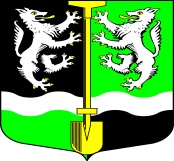 СОВЕТ  ДЕПУТАТОВМУНИЦИПАЛЬНОГО ОБРАЗОВАНИЯ                                      СЕЛИВАНОВСКОЕ СЕЛЬСКОЕ ПОСЕЛЕНИЕВОЛХОВСКОГО МУНИЦИПАЛЬНОГО РАЙОНАЛЕНИНГРАДСКОЙ ОБЛАСТИЧЕТВЕРТОГО СОЗЫВАРЕШЕНИЕот 07 декабря 2021 года                                                                                  № 103Об утверждении Правил благоустройства муниципального образования Селивановское сельское поселение Волховского муниципального района Ленинградской областиРуководствуясь Федеральным законом от 06.10.2003 года № 131-ФЗ «Об общих принципах организации местного самоуправления в Российской Федерации», Градостроительным кодексом Российской Федерации, в соответствии с Методическими рекомендациями для подготовки правил благоустройства территорий поселений, городских округов, внутригородских районов, утвержденных приказом  Министерства строительства и жилищно-коммунального хозяйства Российской Федерации от 13.04.2017 года  № 711/пр, Уставом муниципального образования Селивановское сельское поселение Волховского муниципального района Ленинградской области, с целью обеспечения благоустройства и порядка на территории МО Селивановское сельское поселение, Совет депутатов муниципального образования Селивановское сельское поселение Волховского муниципального района Ленинградской области,РЕШИЛ:1.Утвердить Правила благоустройства муниципального образования Селивановское сельское поселение Волховского муниципального района Ленинградской области (приложение).2.Решения Совета депутатов муниципального образования Селивановское сельское поселение Волховского муниципального района Ленинградской области- от 07 октября 2013 года № 207 «О внесении изменений и дополнений в Решение совета депутатов МО Селивановское сельское поселение № 143 от 02.05.2012 года «Об утверждении Правил благоустройства, обеспечения чистоты и порядка на территории МО Селивановское сельское поселение»- от 16 декабря 2013 года № 221 «О внесении изменений в Правила благоустройства, обеспечения чистоты и порядка на территории МО Селивановское сельское поселение Волховского муниципального района Ленинградской области»- от 05 апреля 2016 года № 78    «О внесении изменений и дополнений в Решение Совета депутатов МО Селивановское сельское поселение № 143 от 02.05.2012 года «Об утверждении Правил Благоустройства, обеспечения чистоты и порядка на территории МО Селивановское  сельское поселение»- от 29 июня 2017 года № 134 «О внесении изменений и дополнений  в решение Совета депутатов МО Селивановское сельское № 143 от 02.05.2012 года «Об утверждении Правил Благоустройства, обеспечения чистоты и порядка на территории МО Селивановское сельское поселение»- от 25 июня 2019 года № 210 «О внесении изменений в  решение Совета депутатов муниципального образования  «Селивановское сельское поселение» № 143 от 02.05.2012 года  «Об утверждении Правил благоустройства территории муниципального образования «Селивановское сельское поселение»считать утратившими силу.3.Настоящее решение подлежит официальному опубликованию в газете «Волховские огни» и размещению на официальном сайте МО Селивановское сельское поселение в сети «Интернет».4.Настоящее решение вступает в силу со дня его подписания.5.Контроль за исполнением настоящего решения оставляю за собой.Глава муниципального образования Селивановское сельское поселение                                                 Н.И. ПетровПриложениеУТВЕРЖДЕНОРешением Совета депутатовМО Селивановское сельское поселениеВолховского муниципального районаЛенинградской областиот 07 декабря 2021 года № 103Правила благоустройства территориимуниципального образования Селивановское сельское поселениеВолховского муниципального района Ленинградской области1.Общие положения1.Настоящие Правила благоустройства территории муниципального образования Селивановское сельское поселение Волховского района Ленинградской области разработаны в соответствии с Градостроительным кодексом Российской Федерации, пунктом 19 части 1 статьи 14 Федерального закона от 06.10.2003 года № 131-ФЗ «Об общих принципах организации местного самоуправления в Российской Федерации», Уставом муниципального образования Селивановское сельское поселение Волховского муниципального района Ленинградской области, приказом Минстроя России от 13.04.2017 года №711/пр «Об утверждении методических рекомендаций для подготовки правил благоустройства территорий поселений, городских округов, внутригородских районов».2.Правила устанавливают единые нормы и требования по благоустройству территории муниципального образования Селивановское сельское поселение Волховского муниципального района Ленинградской области, в том числе по содержанию зданий (включая жилые дома), сооружений и земельных участков, на которых они расположены, к внешнему виду фасадов и ограждений соответствующих зданий и сооружений, перечень работ по благоустройству и периодичности их выполнения, а также порядок участия собственников зданий (помещений в них) и сооружений в благоустройстве прилегающих территорий, к планировке, размещению, обустройству и содержанию элементов объектов благоустройства, в том числе информационных конструкций, малых архитектурных форм, мест отдыха (площадок и зон отдыха), площадок автостоянок, элементов озеленения, детских площадок, спортивных площадок, строительных площадок, площадок для выгула и дрессировки животных, ограждений (заборов), объектов (средств) наружного освещения.3.Настоящие Правила обязательны для исполнения всеми юридическими и физическими лицами на территории муниципального образования Селивановское сельское поселение Волховского муниципального района Ленинградской области.4.Благоустройство территории сельского поселения обеспечивается:-органами местного самоуправления МО Селивановское сельское поселение, осуществляющими организационную и контролирующую функции;-организациями, выполняющими работы по содержанию и благоустройству сельского поселения;-юридическими лицами и индивидуальными предпринимателями (далее по тексту – организации), а также гражданами, осуществляющими содержание принадлежащего им имущества и прилегающих территорий.5.В целях содействия развитию благоустройства администрация поселения:-принимает правовые акты в сфере благоустройства;-координирует деятельность юридических и физических лиц по вопросам благоустройства и организации уборки территории сельского поселения;-применяет меры стимулирования юридических и физических лиц за осуществление деятельности в сфере благоустройства в соответствии с действующим законодательством;-организует проведение муниципального контроля за соблюдением правил благоустройства территории МО Селивановское сельское поселение и передачу дел на рассмотрение административной комиссии Волховского муниципального района Ленинградской области в соответствии с действующим законодательством;-закрепляет объекты благоустройства общего пользования за муниципальными предприятиями;-определяет сроки и периодичность уборки;-проводит инвентаризацию объектов благоустройства и формирует базу данных об этих объектах;-организует проведение конкурсов по благоустройству;-организует проведение месячников (субботников) по благоустройству территории сельского поселения;-привлекает к участию в развитии территории поселения жителей, представителей организаций и объединений с целью учета различных мнений, повышения качества решений по благоустройству территории;-разрабатывает мероприятия по благоустройству в рамках муниципальных программ, сформированных на основе комплексного исследования современного состояния, планов развития поселения, результатов инвентаризации объектов благоустройства и сведений, содержащихся в паспортах благоустройства обследуемой территории;-осуществляет иную предусмотренную законодательством и муниципальными правовыми актами деятельность в сфере благоустройства.6.Задачами настоящих Правил являются:-установление единого порядка содержания территории МО Селивановское сельское поселение Волховского муниципального района Ленинградской области (далее – МО Селивановское сельское поселение);-привлечение к осуществлению мероприятий по содержанию и благоустройству территории МО Селивановское сельское поселение физических и юридических лиц;-усиление контроля за использованием и благоустройством территории МО Селивановское сельское поселение, повышение ответственности физических и юридических лиц за соблюдение чистоты и порядка на территории МО Селивановское сельское поселение.7.К деятельности по благоустройству территорий относится разработка проектной документации по благоустройству территорий, выполнение мероприятий по благоустройству территорий и содержание объектов благоустройства. Данную деятельность  осуществляет администрация поселения, физические и юридические лица, индивидуальные предприниматели.8.Участниками деятельности по благоустройству выступают:-население сельского поселения, которое формирует запрос на благоустройство и принимает участие в оценке предлагаемых решений. В отдельных случаях жители сельского поселения участвуют в выполнении работ. Жители могут быть представлены общественными организациями и объединениями;-представители органов местного самоуправления, которые формируют техническое задание, выбирают исполнителей и обеспечивают финансирование в пределах своих полномочий;-хозяйствующие субъекты, осуществляющие деятельность на территории сельского поселения, которые могут участвовать в формировании запроса на благоустройство, а также в финансировании мероприятий по благоустройству;-представители профессионального сообщества, в том числе ландшафтные архитекторы, специалисты по благоустройству и озеленению, архитекторы и дизайнеры, разрабатывающие концепции и проекты благоустройства, рабочую документацию;-исполнители работ, специалисты по благоустройству и озеленению, в том числе возведению малых архитектурных форм;-иные заинтересованные в благоустройстве территории лица.9.К объектам благоустройства относятся территории различного функционального назначения, на которых осуществляется деятельность по благоустройству, в том числе:-детские площадки, спортивные и другие площадки отдыха и досуга; -площадки автостоянок; -улицы (в том числе пешеходные переходы) и дороги; -парки, скверы, иные зеленые зоны; -площади и другие территории; -технические зоны транспортных, инженерных коммуникаций, водоохранные зоны; -контейнерные площадки и (или) площадки для складирования отдельных групп коммунальных отходов. 10.К элементам благоустройства относят, в том числе: -элементы озеленения; -покрытия; -ограждения (заборы); -водные устройства; -уличное коммунально-бытовое и техническое оборудование; -игровое и спортивное оборудование;-элементы освещения;-средства размещения информации и рекламные конструкции; -малые архитектурные формы;-некапитальные нестационарные сооружения;-элементы объектов капитального строительства.2.Основные понятияВ целях реализации настоящих Правил используются следующие основные понятия:-благоустройство - комплекс мероприятий по содержанию территории сельского поселения, а также по проектированию и размещению объектов благоустройства, направленных на обеспечение и повышение комфортности условий проживания граждан, поддержание и улучшение санитарного и эстетического состояния территории;-содержание территории - комплекс мероприятий и работ по уборке и поддержанию в надлежащем техническом, физическом, эстетическом состоянии территории и объектов благоустройства, их отдельных элементов;-уборка территории - комплекс мероприятий, связанных с регулярной очисткой территории от грязи, мусора, снега, льда, смета, сбором и вывозом в специально отведенные для этого места отходов производства и потребления и (или) другого мусора, а также иных мероприятий, направленных на обеспечение экологического и санитарно-эпидемиологического благополучия населения; -объекты благоустройства - территории сельского поселения с расположенными на ней элементами объектов благоустройства в границах земельных участков, находящихся в частной, государственной и муниципальной собственности, земельных участков и земель, государственная собственность на которые не разграничена; внешние поверхности зданий, строений, сооружений;-элементы объектов благоустройства - конструктивные и функциональные составляющие объектов благоустройства, определяющие их внешний вид, обеспечивающие визуальное восприятие объектов благоустройства, а также использование (эксплуатацию) объектов благоустройства в соответствии с их функциональным назначением;-зеленые насаждения - древесно-кустарниковая и травянистая растительность естественного и искусственного происхождения;-элементы озеленения - скверы, парки, озелененные участки перед различными зданиями в промышленной и жилой застройке, в общественно-административных центрах, а также на улицах и магистралях, а также территории, предназначенные для озеленения; -газон - поверхность земельного участка, не имеющая твердого покрытия, занятая травянистой и (или) древесно-кустарниковой растительностью естественного или искусственного происхождения либо предназначенная для озеленения;-цветник - элемент благоустройства, включающий в себя участок поверхности любой формы и размера, занятый посеянными или высаженными цветочными растениями;-адресные реквизиты - указатели, устанавливаемые на объектах адресации, содержащие информацию о номере здания или сооружения, наименовании улицы, переулка, проезда, шоссе;-земляные работы - ремонтные, дорожные и иные работы, связанные со вскрытием грунта при прокладке, ремонте и обслуживании подземных, наземных и надземных инженерных сетей и коммуникаций, с устройством открытых бытовых водоотводов и водостоков, сооружением или ремонтом некапитальных сооружений (строений), установкой различных надземных объектов;-инженерные коммуникации - наземные, надземные и подземные коммуникации, включающие в себя сети, трассы водо-, тепло-, газо- и электроснабжения, канализации, ливневой канализации, водостоков и водоприемников, а также другие коммуникации и связанные с ними наземные, надземные и подземные объекты (сооружения) и элементы (ограждения, защитные кожухи, опоры трубопроводов, крышки люков колодцев и оголовков, дождеприемных и вентиляционных решеток, различного вспомогательного оборудования и агрегатов, уличные водоразборные колонки);-работы по восстановлению благоустройства - работы, проводимые для восстановления искусственных покрытий земельных участков, почвенного слоя, зеленых насаждений (путем реконструкции, замены, пересадки) объектов и элементов благоустройства, поврежденных в ходе проведения земляных работ;-проектная документация по благоустройству территорий - пакет документации, основанной на стратегии развития муниципального образования и концепции, отражающей потребности жителей муниципального образования, который содержит материалы в текстовой и графической форме и определяет проектные решения по благоустройству территории. Состав данной документации может быть различным в зависимости от того, к какому объекту благоустройства он относится. Предлагаемые в проектной документации по благоустройству решения готовятся по результатам социологических, маркетинговых, архитектурных, градостроительных и иных исследований, социально-экономической оценки эффективности проектных решений;-проект благоустройства - документация, содержащая материалы в текстовой и графической форме и определяющая проектные решения (в том числе цветовые) по благоустройству территории и иных объектов благоустройства; элементы сопряжения поверхности - различные виды бортовых камней, пандусы, ступени, лестницы;-содержание объекта благоустройства - обеспечение чистоты, поддержание в надлежащем техническом, физическом, санитарном и эстетическом состоянии объектов благоустройства, их отдельных элементов;-дворовая территория - сформированная территория, прилегающая к одному или нескольким многоквартирным домам и находящаяся в общем пользовании проживающих в нем лиц или общественным зданиям и обеспечивающая их функционирование. На дворовой территории многоквартирных домов размещаются детские площадки, места для отдыха, сушки белья, парковки автомобилей, зеленые насаждения и иные объекты общественного пользования;-фасад - наружная, внешняя поверхность объекта капитального строительства, включающая архитектурные элементы и детали (балконы, окна, двери, колоннады и др.);-объекты (средства) наружного освещения (осветительное оборудование) - осветительные приборы наружного освещения (светильники, прожекторы), которые могут устанавливаться на улицах, скверах, парках, на специально предназначенных для такого освещения опорах, стенах, перекрытиях зданий и сооружений, на металлических, железобетонных и других конструкциях зданий, строений и сооружений и в иных местах общественного пользования;-информационные конструкции (средства размещения информации) - конструкции, сооружения, технические приспособления, художественные элементы и другие носители, предназначенные для распространения информации, за исключением рекламных конструкций;-контейнер - специализированная емкость с объемом до 2 кубических метров включительно, служащая для сбора твердых коммунальных отходов; Изготавливаются преимущественно из металла;-урна - специализированная емкость (кроме ведер, коробок и других подобных емкостей) объемом от 0,2 до 0,5 кубического метра включительно, служащая для сбора мусора. Изготавливаются преимущественно из металла;-контейнерная площадка - специально оборудованная на земельном участке площадка для сбора и временного хранения мусора с установкой необходимого количества контейнеров и бункеров-накопителей;-домовладение - жилой дом (часть жилого дома) и примыкающие к нему и (или) отдельно стоящие на общем с жилым домом (частью жилого дома) земельном участке надворные постройки (гараж, баня (сауна), бассейн, теплица (зимний сад), помещения для содержания домашнего скота и птицы, иные объекты);-малые архитектурные формы (МАФ) - элементы монументально-декоративного оформления, устройства для оформления мобильного и вертикального озеленения (беседки, арки, садово-парковая скульптура, вазоны, цветочницы, шпалеры), водные устройства (фонтаны, бюветы, декоративные водоемы), городская мебель (скамьи для отдыха, размещенные на территории общественных пространств, рекреаций и дворов; скамьи, столы для настольных игр на площадках, в сезонных кафе; садовая и уличная мебель), коммунально-бытовое и техническое оборудование (контейнеры для сбора бытового мусора, урны, почтовые ящики, элементы инженерного оборудования), смотровые люки и т.д.;-временные объекты - объекты, предназначенные для осуществления производственной и	(или) предпринимательской деятельности или удовлетворения личных потребностей граждан, которые не являются объектами недвижимости, в том числе нестационарные торговые объекты, палатки, павильоны, киоски, ангары, металлические гаражи, тенты и другие укрытия для автомобилей, санитарно-бытовые и складские сооружения, ограждения, бункеры, урны, контейнеры, контейнерные площадки, средства размещения информации (указатели, конструкции, сооружения, технические приспособления и другие носители, предназначенные для распространения информации, за исключением информации, содержащей сведения рекламного характера и (или)	являющейся обязательной в соответствии с законодательством;-прилегающая территория - участок территории с газонами, архитектурными объектами малых форм и другими сооружениями, непосредственно примыкающий к границе земельного участка, принадлежащего физическому или юридическому лицу (индивидуальному предпринимателя) на праве собственности, аренды, постоянного (бессрочного) пользования, безвозмездного пользования, пожизненного наследуемого владения на расстоянии 10 метров (границей прилегающей территории, находящейся вблизи дорог, на расстоянии менее 10 метров (для объектов мелкорозничной торговой сети, МАФ, отдельно стоящих рекламных конструкций) от основной территории, является кромка покрытия проезжей части улицы или бортовой камень);-развитие объекта благоустройства - осуществление работ, направленных на создание новых или повышение качественного состояния существующих объектов благоустройства, их отдельных элементов;-строительные отходы - отходы, образующиеся в процессе строительства, сноса, реконструкции, ремонта зданий, сооружений, инженерных коммуникаций и промышленных объектов;-детская площадка - участок земли на поверхности которого расположены объекты, предназначенные для игр детей (горки, карусели, качели, песочницы и (или) иные подобные объекты);-спортивная площадка - участок земли, территория на поверхности которой расположены объекты, предназначенные для занятий физической культурой и спортом (баскетбольные щиты, брусья, гимнастические стенки, турники и (или) иные подобные объекты);-площадка для выгула и дрессировки животных - участок земли, выделенный в установленном порядке для выгула и дрессировки животных;-площадка автостоянки - специальная открытая площадка, предназначенная для хранения (стоянки) преимущественно легковых автомобилей и других мототранспортных средств (мотоциклов, мотороллеров, мотоколясок, мопедов, скутеров);-строительная площадка - место строительства новых (в том числе объекты незавершенного строительства), а также реконструкции, технического перевооружения и (или) ремонта, демонтажа существующих объектов недвижимого имущества, а также место строительства и (или) монтажа, ремонта, реконструкции и (или) технического перевооружения сооружений.3.Требования к состоянию объектов благоустройства3.1.Общие требования          1.Физические и юридические лица всех организационно-правовых форм, индивидуальные предприниматели должны соблюдать чистоту, поддерживать порядок и принимать меры для сохранения объектов и элементов благоустройства на всей территории поселения.	2.Благоустройство территории поселения заключается в проведении комплекса   мероприятий, в том числе:1)поддержание в чистоте и исправном состоянии зданий, строений, сооружений и их элементов, объектов улично-дорожной сети, объектов уличного освещения, малых архитектурных форм и других объектов и элементов благоустройства;2)выполнение работ по содержанию территории в пределах установленных санитарных норм;3)выполнение в летнее время работ по мойке, поливу и подметанию проезжей части улиц, тротуаров, площадей, территорий общественного назначения; в зимнее время года - уборка и вывоз мусора, снега и льда, грязи, посыпка улиц песком с примесью хлоридов,  очистка тротуаров от снега и льда и подсыпка песком без реагентов;4)озеленение территории, а также содержание в надлежащем виде зелёных насаждений, в том числе кошение травы, обрезка деревьев и кустарников;5)предотвращение загрязнения территории поселения жидкими, сыпучими и иными веществами при их транспортировке, выноса грязи на улицы поселения машинами, механизмами, иной техникой с территории производства работ и грунтовых дорог. 6)размещение контейнеров, урн в местах общественного назначения для сбора и временного хранения отходов и мусора, соблюдение режимов уборки, мытья и дезинфекции данных объектов, своевременный вывоз в установленные места и размещение (утилизация, переработка) отходов и мусора физическими и юридическими лицами всех организационно-правовых форм3.Физические и юридические лица всех организационно-правовых форм, индивидуальные предприниматели обязаны:1)бережно относиться к объектам и элементам благоустройства,  информировать соответствующие органы о случаях причинения ущерба объектам благоустройства;2)содержать здания, жилые дома, сооружения в соответствии с требованиями законодательства Российской Федерации, в том числе в области обеспечения санитарно-эпидемиологического благополучия населения, соблюдения норм и правил пожарной безопасности;3)обеспечивать содержание придомовых территорий с расположенными на них элементами озеленения, благоустройства и иными предназначенными для обслуживания, эксплуатации МКД объектами;4)размещать на домах адресные таблицы (указатели наименования улиц, а на угловых домах - наименования пересекающихся улиц, номеров домов) установленного образца и содержать их в исправном состоянии и чистоте;4.Физические и юридические лица всех организационно-правовых форм, индивидуальные предприниматели имеют право:1)производить в соответствии с проектной документацией ремонтные и строительные работы на территории поселения по согласованию с уполномоченными органами;2)объединяться для проведения работ по содержанию территорий;3)получать информацию от уполномоченных органов по вопросам содержания и благоустройства территории поселения;4)участвовать в смотрах, конкурсах, иных массовых мероприятиях по благоустройству территории поселения;5)делать добровольные пожертвования и взносы на благоустройство территории поселения.5.На территории поселения запрещается:1)сброс, складирование, размещение отходов и мусора, в том числе образовавшихся во время ремонта, снега, грунта вне специально отведенных для этого мест;2)сжигание мусора, листвы, деревьев, веток, травы, коммунальных и промышленных отходов, разведение костров на придомовых территориях МКД, в парках, скверах, включая внутренние территории предприятий и жилых домов индивидуальной застройки;3)сброс неочищенных сточных вод промышленных предприятий в реки и водоемы;4)перевозка грунта, мусора, сыпучих строительных материалов, легкой тары, листвы, спила деревьев без покрытия их брезентом или другим материалом, для исключения загрязнения улиц и дорог и причинения транспортируемыми отходами вреда здоровью людей и окружающей среде;5)размещение объектов различного назначения и автотранспорта на газонах, цветниках, детских, спортивных площадках, тротуарах, на контейнерных площадках для сбора и временного хранения ТКО;6) повреждение и уничтожение объектов и элементов благоустройства;7)торговля в неустановленных для этой цели местах, на улицах и обочинах дорог населённых пунктов поселения, газонах, тротуарах, остановках общественного транспорта и других неустановленных местах;8)самовольная установка временных нестационарных объектов, в том числе и объектов торговли;9) мойка транспортных средств вне специально отведенных для этого мест;10)размещение брошенного разукомплектованного автотранспорта вне специально отведенных для этого мест;11)размещение транспортных средств на проезжей части улиц, проездах, тротуарах и других территориях, препятствующее механизированной уборке территории;12)производство работ по ремонту транспортных средств, механизмов во дворах МКД, а также любых ремонтных работ, сопряженных с шумом, выделением и сбросом вредных веществ, превышающих установленные нормы (отработанные газы, горюче-смазочные материалы и пр.) вне специально отведенных для этого мест;13)разлив (слив) жидких бытовых и промышленных отходов, технических жидкостей (нефтепродуктов, химических веществ и т.п.) на рельеф местности, в сети канализации и в других неустановленных местах;14)складирование на срок более 15 дней на землях общего пользования строительных материалов (плиты перекрытия, песок, дресва, щебень, поддоны, кирпич и др.), угля, дров;15)установка блоков и иных ограждений на дворовых проездах, препятствующих проезду специального транспорта;16)захламление, загрязнение придомовой, отведенной и прилегающей территории;17)раскапывание участков под огороды, строительство погребов, установка гаражей  на территории общего пользования  без соответствующего разрешения.3.2.Порядок, формы и механизмы общественного участия в процессе благоустройства1.В целях повышения эффективности расходов на благоустройство и качества реализованных проектов, а также обеспечения сохранности созданных объектов благоустройства, жители поселения участвуют в подготовке и реализации проектов по благоустройству.Вовлеченность в принятие решений и реализацию проектов, реальный учет мнения всех участников деятельности по благоустройству, повышает их удовлетворенность городской (сельской) средой, формирует положительный эмоциональный фон, ведет к повышению субъективного восприятия качества жизни (реализуя базовую потребность человека быть услышанным, влиять на происходящее в его среде жизни).Общественное участие на этапе планирования и проектирования снижает количество и глубину несогласованностей, противоречий и конфликтов, снижает возможные затраты по их разрешению, повышает согласованность и доверие между органами муниципальной власти и жителями поселения, формирует лояльность со стороны населения.Приглашение со стороны органов местного самоуправления к участию в развитии территории поселения профессионалов, активных жителей, представителей сообществ и различных объединений и организаций (далее - заинтересованные лица) способствует учету различных мнений, объективному повышению качества решений.2.Участие жителей может быть прямым или опосредованным через общественные организации.3.Все решения, касающиеся благоустройства и развития территорий, принимаются открыто и гласно, с учетом мнения жителей и иных заинтересованных лиц.4. Для осуществления участия граждан и иных заинтересованных лиц в процессе принятия решений и реализации проектов комплексного благоустройства используются следующие формы:-совместное определение целей и задач по развитию территории, инвентаризация проблем и потенциалов среды;-определение преимущественных видов деятельности функциональных зон поселения;-обсуждение и выбор типа оборудования, некапитальных объектов, малых архитектурных форм, включая определение их функционального назначения, соответствующих габаритов, стилевого решения, материалов;-консультации в выборе типов покрытий, с учетом функционального зонирования территории;-различные консультации (по предполагаемым типам озеленения, по предполагаемым типам освещения и осветительного оборудования);-участие в разработке проекта и обсуждении решений;-осуществление общественного контроля над процессом реализации проекта (включая как возможность для контроля со стороны любых заинтересованных сторон, так и формирование рабочей группы, общественного совета проекта, либо наблюдательного совета проекта).5.При реализации проектов рекомендуется информировать общественность о планирующихся изменениях и возможности участия в этом процессе. Информирование может осуществляться путем:-создания единого информационного интернет-ресурса (сайта или приложения, вкладки) который будет решать задачи по сбору информации и регулярном информировании о ходе проекта;-работы с местными средствами массовой информации, охватывающими широкий круг людей разных возрастных групп и потенциальные аудитории проекта;-вывешивания афиш и объявлений на информационных досках в подъездах жилых домов, расположенных в непосредственной близости к проектируемому объекту (дворовой территории, общественной территории), а также на специальных стендах на самом объекте; в наиболее посещаемых местах (общественные и торгово-развлекательные центры, знаковые места и площадки), в холлах значимых и социальных инфраструктурных объектов, расположенных по соседству с проектируемой территорией или на ней (поликлиники, дома культуры, библиотеки, спортивные центры), на площадке проведения общественных обсуждений (в зоне входной группы, на специальных информационных стендах);-информирования местных жителей через школы и детские сады, в том числе школьные проекты: организация конкурса рисунков, сборы пожеланий, сочинений, макетов, проектов, распространение анкет и приглашения для родителей учащихся;-индивидуальных приглашений участников встречи лично, по электронной почте или по телефону;-использование социальных сетей и Интернет-ресурсов для обеспечения донесения информации до различных общественных объединений и профессиональных сообществ;-установки специальных информационных стендов в местах с большой проходимостью, на территории самого объекта проектирования (дворовой территории, общественной территории). Стенды могут работать как для сбора анкет, информации и обратной связи, так и в качестве площадок для обнародования всех этапов процесса проектирования и отчетов по итогам проведения общественных обсуждений.6.Общественный контроль в области благоустройства осуществляется любыми заинтересованными физическими и юридическими лицами, в том числе с использованием технических средств для фото-, видеофиксации, а также интерактивных порталов в сети Интернет. Информация о выявленных и зафиксированных в рамках общественного контроля нарушениях в области благоустройства направляется для принятия мер уполномоченным должностным лицам администрации муниципального образования Селивановское сельское поселение.3.3.Основные требования к доступности среды жизнедеятельности для маломобильных групп населения.1.Проектные решения по обеспечению доступности маломобильных групп населения, реконструкции сложившейся застройки должны учитывать физические возможности всех категорий маломобильных групп населения, включая инвалидов, и быть направлены на повышение качества среды жизнедеятельности  по критериям доступности, безопасности, комфортности и информативности.2.Входы в здания, в которых расположены помещения для предоставления услуг, должны быть оборудованы пандусами для обеспечения возможности реализации прав инвалидов на получение услуг.3.В зданиях, в которых предоставляются услуги, создаются условия для прохода инвалидов. Инвалидам в целях обеспечения доступности  услуг оказывается помощь в преодолении различных барьеров, мешающих в получении ими услуг наравне с другими лицами. Помещения оборудуются расширенными проходами, позволяющими обеспечить беспрепятственный доступ инвалидов, включая инвалидов, использующих кресла-коляски.4.Глухонемым, инвалидам по зрению и другим лицам с ограниченными физическими возможностями при необходимости оказывается помощь по передвижению в помещениях.5.При разработке проектов планировки и застройки территории поселения, формировании жилых и рекреационных зон, проектов реконструкции и строительства дорог, и других объектов транспортной инфраструктуры; зданий, сооружений и других объектов социальной инфраструктуры (лечебно-профилактических, торговых, культурно-зрелищных, транспортного обслуживания и других учреждений), в обязательном порядке учитываются потребности маломобильных групп населения.6.Объекты социальной и транспортной инфраструктуры, жилые дома оснащаются техническими средствами для обеспечения доступа в них маломобильных категорий граждан (нормативные пандусы, поручни, подъемники и другие приспособления, информационное оборудование для людей с ограничениями слуха, зрения и др.), а земельные участки, проезжие части, тротуары приспосабливаются для беспрепятственного передвижения по ним маломобильных групп, в том числе за счет изменения параметров проходов и проездов, качества поверхности путей передвижения и т.д.Основные пешеходные направления по пути движения школьников, инвалидов и пожилых людей освещаются.7.Проектирование, строительство, установка технических средств и оборудования, способствующих передвижению маломобильных групп населения, осуществляются при новом строительстве в соответствии с утвержденной проектной документацией либо в рамках выполнения мероприятий целевых программ поддержки инвалидов и маломобильных групп населения.4.Основные требования по благоустройству территории поселения.4.1.Малые архитектурные формы.1.К малым архитектурным формам (МАФ) относятся: элементы монументально-декоративного оформления, устройства для оформления мобильного и вертикального озеленения, водные устройства, коммунально-бытовое и техническое оборудование, располагаемое на территории поселения.2.При проектировании и выборе малых архитектурных форм рекомендуется пользоваться каталогами сертифицированных изделий.Малые архитектурные формы должны иметь конструктивное решение, гарантирующее их устойчивость, надежность и безопасность граждан.В охранных зонах коммуникационных сетей размещение малых архитектурных форм согласовывается с организациями, в обслуживании которых находятся коммуникации.3.Содержание малых архитектурных форм.Под содержанием малых архитектурных форм понимается комплекс мероприятий, направленных на сохранение объектов в чистом и исправном состоянии, состоящий из санитарной очистки (уборка мусора, удаление надписей, объявлений и листовок, мойка и чистка), поддержания их надлежащего физического, эстетического и технического состояния и безопасности.Малые архитектурные формы должны иметь опрятный внешний вид, быть окрашенными и вымытыми. Объекты должны содержаться в исправном состоянии и быть безопасны для граждан и состояния других уличных объектов. Повреждения малых архитектурных форм (разбитые стекла, повреждения обшивки, скамеек и прочее) должны устраняться их собственниками, владельцами; повреждения малых архитектурных форм, находящихся в муниципальной собственности, - организациями, осуществляющими их эксплуатацию и содержание, в срок не более 5 дней с момента обнаружения повреждения.Санитарная очистка, ремонт и замена конструктивных элементов малых архитектурных форм должна производиться лицами, указанными во втором абзаце настоящего пункта, по мере необходимости. Окраска производится по мере необходимости, но не менее одного раза в год.Содержание малых архитектурных форм осуществляют владельцы земельных участков, в границах которых установлены малые архитектурные формы, на территориях общего пользования - специализированные организации, осуществляющие деятельность по уборке и содержанию объектов благоустройства на данной территории.Малые архитектурные формы, имеющие повреждения, препятствующие их дальнейшей эксплуатации, демонтируются и вывозятся за счет средств их владельцев.4.2.Средства наружной рекламы и информации.1.Места для размещения рекламных конструкций определяются в соответствии со схемой размещения рекламных конструкций на земельных участках независимо от форм собственности, а также на зданиях или ином недвижимом имуществе, находящихся в государственной собственности  или в муниципальной собственности,  в соответствии с законодательством Российской Федерации, Ленинградской области, Уставом МО Селивановское сельское поселение и нормативно-правовыми актами органов местного самоуправления МО Селивановское сельское поселение. 2.Установка рекламных конструкций на отведенных местах должна соответствовать документам территориального планирования и обеспечивать соблюдение внешнего архитектурного облика сложившейся застройки, градостроительных норм и правил, требований безопасности.3.Запрещается установка (размещение) нестационарных конструкций (не являющихся рекламными конструкциями, в том числе штендеров), используемых в целях размещения информации и (или) рекламы, на проезжих частях улиц и дорог, тротуарах, пешеходных переходах, остановочных пунктах, газонах, клумбах, в парках и скверах, зеленых зонах.4.Расклейка газет, афиш, плакатов, различного рода объявлений и реклам разрешается только на специальных стендах.5.Рекламные конструкции должны размещаться и содержаться в чистоте и подсвечиваться в темное время суток.  6.Запрещается без согласия собственников нанесение, наклеивание, развешивание информационных материалов (объявлений различного вида, плакатов, афиш и др.) на:1)зданиях, заборах, ограждениях, остановочных пунктах общественного транспорта, малых архитектурных формах, тротуарах;2)зеленых насаждениях;3)опорах линий электропередачи, дорожных знаков, наружного освещения, распределительных щитах, инженерных сооружениях и коммуникациях;4)памятниках, мемориальных объектах, зданиях и сооружениях, имеющих историческую, культурную или архитектурную ценность.4.3.Уличная мебель.1.К уличной мебели относятся различные виды скамей отдыха, размещаемые на территории общественных пространств, скамеек и столов на площадках для настольных игр, детских площадках.2.Установку скамей следует предусматривать на твердые виды покрытия или фундамент. В зонах отдыха, парках, скверах, детских площадках допускается установка скамей на мягкие виды покрытия. При наличии фундамента его части следует выполнять не выступающими над поверхностью земли. Высоту скамьи для отдыха взрослого человека от уровня покрытия до плоскости сидения рекомендуется принимать в пределах 420-480 миллиметров. Поверхности скамьи для отдыха следует выполнять из дерева, с различными видами водоустойчивой обработки (предпочтительно пропиткой). Допускается установка скамей с пластиковой поверхностью.3.Запрещается повреждать, ломать, загрязнять уличную мебель, делать надписи на скамьях и столах. Поврежденная уличная мебель должна быть отремонтирована или заменена в течение 10 дней после обнаружения повреждения.4.Установку, содержание и ремонт уличной мебели на улицах, площадях, скверах, аллеях осуществляет администрация поселения или специализированные организации, выполняющие в установленном порядке работы по содержанию объектов благоустройства на соответствующей территории.Количество размещаемой уличной мебели, зависит от функционального назначения территории и количества посетителей на этой территории.4.4.Уличное коммунально-бытовое оборудование.1.Уличное коммунально-бытовое оборудование представлено различными видами мусоросборников - контейнеров и урн. Основными требованиями при выборе того или иного вида коммунально-бытового оборудования являются: экологичность, безопасность (отсутствие острых углов), удобство в пользовании, легкость очистки, привлекательный внешний вид.2.Уличное коммунально-бытовое оборудование предназначено для сбора мусора либо обслуживания других элементов благоустройства:организациями и гражданами - у входов в здания, сооружения, находящиеся в их собственности (владении, пользовании);организациями торговли - у входа и выхода из торговых объектов (зданий, помещений, павильонов), у киосков, лотков, летних площадок с оказанием услуг питания;организациями, в ведении которых находятся объекты рекреации (парки, скверы, бульвары) - у скамей, некапитальных нестационарных объектов, уличного технического оборудования, ориентированных на продажу продуктов питания, в местах, удобных для их очистки;лицами, осуществляющими эксплуатацию (балансодержатели, арендаторы, собственники и т.д.) банкоматов, терминалов оплаты услуг - в непосредственной близости от данных объектов.3.Урны должны содержаться в исправном состоянии, иметь рельефное текстурирование или перфорирование для защиты от графического вандализма, очищаться от мусора по мере его накопления, но не реже одного раза в три дня, а в периоды года с температурой воздуха выше 14 градусов - ежедневно и не реже одного раза в месяц промываться и дезинфицироваться.4.Установленное уличное коммунально-бытовое оборудование не должно создавать помех передвижению пешеходов, проезду инвалидных и детских колясок и автотранспорта.4.5.Ограждения, шлагбаумы и иные ограничивающие устройства.1.В целях благоустройства на территории поселения следует предусматривать применение различных видов ограждений, которые различаются: по назначению (декоративные, защитные, их сочетание), высоте (низкие - 0,3-1,0 м, средние - 1,1-1,7 м, высокие - 1,8-3,0 м), виду материала (металлические, железобетонные и др.), степени проницаемости для взгляда (прозрачные, глухие), степени стационарности (постоянные, временные, передвижные). 2.К ограничивающим устройствам относятся механические, передвижные и стационарные объекты, служащие для ограничения пешеходного или автомобильного движения на определенной территории (шлагбаумы, железобетонные блоки, иные строительные конструкции, металлические цепи, тросы ограждения стационарные или переносные и т.д.).3.На территории МО Селивановское сельское поселение не допускается установка ограждений и ограничивающих устройств на прилегающих, дворовых (внутриквартальных) территориях и территориях общего пользования, за исключением:-ограждения строительных площадок и мест проведения ремонтных работ;-ограждения земельных участков школ, детских дошкольных учреждений, лечебно-профилактических учреждениях, объектов с особым режимом эксплуатации и иных объектов, имеющих самостоятельный земельный участок, подлежащий ограждению в соответствии с проектной документацией;4.На территориях общественного, жилого, рекреационного назначения запрещено проектирование глухих и железобетонных ограждений, на названных территориях применяются декоративные металлические ограждения.5.В местах примыкания газонов к проездам, стоянкам автотранспорта, в местах возможного наезда автомобилей на газон и вытаптывания троп через газон необходимо предусматривать размещение защитных металлических ограждений высотой 0,8 - 1,1 метра. Ограждения следует размещать на территории газона с отступом от лицевой стороны бортового камня не менее 0,3 метра.4.6.Уличное техническое оборудование.1.К уличному техническому оборудованию относятся укрытия, почтовые ящики, элементы инженерного оборудования (подъемные площадки для инвалидных колясок, смотровые люки, решетки дождеприемных колодцев, вентиляционные шахты подземных коммуникаций, шкафы телефонной связи и т.п.).2.Установка уличного технического оборудования производится собственником (пользователем, владельцем) земельного участка, здания, сооружения либо иным лицом - с ведома и заранее полученного разрешения собственника (пользователя, владельца) земельного участка, здания, сооружения на котором предполагается размещение технического оборудования. 3.Установка уличного технического оборудования должна обеспечивать удобный подход к оборудованию и соответствовать установленными строительными нормами и правилами требованиям к доступности для маломобильных групп населения (СП 59.13330.2016 Свод правил. Доступность зданий и сооружений для маломобильных групп населения).4.Установку уличного технического оборудования следует выполнять, не нарушая условий передвижения, в соответствии с техническими нормами, в том числе:-крышки люков смотровых колодцев, расположенных на территории пешеходных коммуникаций (в т.ч. уличных переходов), должны быть на одном уровне с покрытием прилегающей поверхности, в ином случае перепад отметок не должен превышать 20 миллиметров, а зазоры между краем люка и покрытием тротуара - не более 15 миллиметров;-вентиляционные шахты должны быть оборудованы решетками.5.Запрещается повреждать, загрязнять уличное инженерное оборудование, делать надписи на укрытиях таксофонов, снимать и передвигать крышки люков смотровых колодцев, решетки вентиляционных шахт.6.Обязанность по содержанию, ремонту, замене пришедшего в негодность уличного инженерного оборудования возлагается на его владельцев, осуществивших его установку.4.7.Игровое и спортивное оборудование.1.Игровое и спортивное оборудование на территории поселения представлено игровыми, физкультурно-оздоровительными устройствами, сооружениями и (или) их комплексами. При выборе состава игрового и спортивного оборудования для детей и подростков следует обеспечивать соответствие оборудования анатомо-физиологическим особенностям разных возрастных групп.2.Игровое и спортивное оборудование должно соответствовать общим требованиям безопасности по:ГОСТ Р 55677-2013 «Оборудование детских спортивных площадок. Безопасность конструкций и методы испытания. Общие требования»; ГОСТ Р 55678-2013 «Оборудование детских спортивных площадок. Безопасность конструкций и методы испытания спортивно-развивающего оборудования»; ГОСТ Р 55679-2013 «Оборудование детских спортивных площадок. Безопасность при эксплуатации»; ГОСТ Р 53102-2015 «Оборудование детских игровых площадок. Термины и определения»; ГОСТ Р 52169-2012 «Оборудование и покрытия детских игровых площадок. Безопасность конструкции и методы испытаний. Общие требования»; ГОСТ Р 52167-2012 «Оборудование детских игровых площадок. Безопасность конструкции и методы испытаний качелей. Общие требования»;ГОСТ Р 52168-2012 «Оборудование детских игровых площадок. Безопасность конструкции и методы испытаний горок. Общие требования»; ГОСТ Р 52299-2013 «Оборудование детских игровых площадок. Безопасность конструкции и методы испытаний качалок. Общие требования»; ГОСТ Р 52300-2013 «Оборудование детских игровых площадок. Безопасность конструкции и методы испытаний каруселей. Общие требования»; ГОСТ Р 52169-2012 «Оборудование и покрытия детских игровых площадок. Безопасность конструкции и методы испытаний. Общие требования»; ГОСТ Р 52301-2013 «Оборудование детских игровых площадок. Безопасность при эксплуатации. Общие требования»; ГОСТ Р ЕН 1177-2013 «Ударопоглощающие покрытия детских игровых площадок. Требования безопасности и методы испытаний».3.Игровое оборудование должно соответствовать требованиям санитарно-гигиенических норм, охраны жизни и здоровья ребенка, быть удобным в технической эксплуатации, эстетически привлекательным.Рекомендуется применение модульного оборудования, обеспечивающего вариантность сочетаний элементов.4.Требования к материалу игрового оборудования и условиям его обработки:деревянное оборудование должно быть выполнено из твердых пород дерева со специальной обработкой, предотвращающей гниение, усыхание, возгорание, сколы; должно быть отполировано, острые углы закруглены;металл должен применяться преимущественно для несущих конструкций оборудования, иметь надежные соединения и соответствующую обработку (влагостойкая покраска, антикоррозийное покрытие); рекомендуется применять металлопластиковые конструкции;бетонные и железобетонные элементы оборудования должны быть выполнены из бетона марки не ниже 300, морозостойкостью не менее 150, иметь гладкие поверхности;оборудование из пластика и полимеров должно иметь гладкую поверхность и яркую, чистую цветовую гамму окраски, не выцветающую от воздействия климатических факторов.5.Конструкции игрового оборудования должны исключать острые углы, кромки поверхностей оборудования должны иметь фаски. Конструкции должны исключать застревание частей тела ребенка, их попадание под элементы оборудования в состоянии движения, поручни оборудования должны полностью охватываться рукой ребенка, иметь диаметр не более 25 миллиметров.Для оказания экстренной помощи детям в комплексы игрового оборудования при глубине внутреннего пространства более 2 метров должна быть предусмотрена возможность доступа внутрь оборудования через отверстия (не менее двух) диаметром не менее 500 миллиметров.При размещении игрового оборудования на детских игровых площадках следует соблюдать следующие минимальные расстояния безопасности:качели - не менее 1,5 метра в стороны от боковых конструкций и не менее 2,0 метра вперед (назад) от крайних точек качели в состоянии наклона;качалки, балансиры - не менее 1,0 метра в стороны от боковых конструкций и не менее 1,5 метра от крайних точек качалки в состоянии наклона;карусели - не менее 2,0 метра в стороны от боковых конструкций и не менее 3,0 метра вверх от нижней вращающейся поверхности карусели;горки, городки - не менее 1,0 метра от боковых сторон и 2,0 метра вперед от нижнего ската горки или городка.6.В пределах указанных расстояний на участках территории площадки не допускается размещение других видов игрового оборудования, скамей, урн, бортовых камней и твердых видов покрытия, а также веток, стволов, корней деревьев.7.При выборе состава игрового и спортивного оборудования для детей и подростков обеспечивается соответствие оборудования анатомофизиологическим особенностям разных возрастных групп.8.Спортивное оборудование предназначено для всех возрастных групп населения, размещается на спортивных, физкультурных площадках. Спортивное оборудование в виде специальных физкультурных снарядов и тренажеров может быть как заводского изготовления, так и выполненным из бревен и брусьев со специально обработанной поверхностью, исключающей получение травм (отсутствие трещин, сколов и т.п.). Металлические конструкции спортивного оборудования должны иметь надежные соединения, антикоррозийную обработку, ровные гладкие поверхности, прочные покрытия и окраску.9.Игровое и спортивное оборудование должно находиться в исправном состоянии, быть покрашено, надежно закреплено, обследоваться не реже одного раза в три месяца лицами, на которых в соответствии с законодательством и настоящими Правилами возложены обязанности по содержанию детских и спортивных площадок.4.8.Детские и спортивные площадки.1.Проектирование детских и спортивных площадок осуществляется в соответствии с действующими нормативными правовыми актами Российской Федерации, Ленинградской области, муниципальными правовыми актами, включая приказ Минстроя России № 897/пр, Минспорта России № 1128 от 27.12.2019 года «Об утверждении методических рекомендаций по благоустройству общественных и дворовых территорий средствами спортивной и детской игровой инфраструктуры».2.Расстояние от границы площадки до мест хранения легковых автомобилей должно соответствовать действующим санитарным правилам и нормам.3.Ответственность за содержание детских и спортивных площадок, расположенных на придомовых территориях, и обеспечение безопасности на них возлагается на администрацию поселения если иное не предусмотрено законом или договором.4.Детские площадки предназначены для игр и активного отдыха детей разных возрастов: преддошкольного (до 3 лет), дошкольного (до 7 лет), младшего и среднего школьного возраста (7 - 12 лет).Они могут быть организованы в виде отдельных площадок для разных возрастных групп или как комплексные игровые площадки с зонированием по возрастным интересам.Для детей и подростков (12 - 16 лет) организуются спортивно-игровые комплексы (хоккейные коробки, площадки для активных игр и т.п.) и оборудование специальных мест для катания на самокатах, роликовых досках и коньках.5.Детские площадки изолируются от транзитного пешеходного движения, проездов, разворотных площадок, гостевых стоянок автомобилей, площадок для установки мусоросборников.6.Игровое оборудование должно быть сертифицировано, соответствовать требованиям санитарно-гигиенических норм, охраны жизни и здоровья ребенка, быть удобным в технической эксплуатации, эстетически привлекательным.Размещение игрового оборудования следует проектировать с учетом нормативных параметров безопасности. 7.При выборе оборудования детских и спортивных площадок рекомендуется придерживаться современных российских и международных тенденций в области развития уличной детской игровой и спортивной инфраструктуры (в том числе по дизайну, функциональному назначению и эксплуатационным свойствам оборудования), а также учитывать:материалы, использованные при производстве, подходящие к климатическим и географическим условиям региона, их соответствие требованиям санитарных норм и правил;устойчивость конструкций, надежную фиксацию, крепление оборудования к основанию площадки и между собой или обеспечение возможности перемещения конструкций в зависимости от условий расположения;антивандальную защищенность от разрушения, устойчивость к механическим воздействиям пользователей, включая сознательную порчу оборудования, оклейку, нанесение надписей и изображений;возможность всесезонной эксплуатации;дизайн и расцветку в зависимости от вида площадки, специализации функциональной зоны площадки;удобство монтажа и эксплуатации;возможность ремонта и (или) быстрой замены деталей и комплектующих оборудования;удобство обслуживания, а также механизированной и ручной очистки территории рядом с площадками и под конструкциями.8.Не рекомендуется оснащать территории населенных пунктов муниципального образования однотипным и однообразным, а также морально устаревшим в части дизайна и функционала оборудованием.9.При выборе покрытия детских игровых площадок рекомендуется отдать предпочтение покрытиям, обладающим амортизирующими свойствами, для предотвращения травмирования детей при падении (использовать ударопоглощающие (мягкие) виды покрытия).10.Осветительное оборудование должно функционировать в режиме освещения территории, на которой расположена площадка.11.Все площадки должны быть обеспечены подъездами для инвалидов либо пандусами.12.Спортивные площадки, предназначенные для занятий физкультурой и спортом всех возрастных групп населения, следует проектировать в составе территорий жилого и рекреационного назначения, участков спортивных сооружений, участков общеобразовательных школ.13.Минимальное расстояние от границ детских и спортивных площадок до окон жилых домов следует принимать от 20 до 40 м в зависимости от шумовых характеристик площадки.Расстояние от детских и спортивных площадок до контейнерных площадок должно составлять не менее 15 метров, разворотных площадок на конечных остановках маршрутов пассажирского транспорта - не менее 50 метров.14.Оптимальный размер детских площадок для детей дошкольного возраста - 70-150 кв. м, школьного возраста - 100-300 кв. м, комплексных игровых площадок - 900-1600 кв. м.15.При создании и эксплуатации спортивных площадок учитываются следующие основные функциональные свойства:разнообразие функциональных зон площадки;безопасность для населения (разделение функциональных зон, соблюдение зон безопасности при размещении оборудования, экологическая защита, по необходимости - защитные ограждения площадки);количество элементов и виды оборудования;антивандальность оборудования;всесезонная эксплуатация оборудования (возможно применение вспомогательного оборудования в виде навесов, шатров, павильонов);привлекательный современный дизайн;ремонтопригодность или возможность быстрой и недорогой замены сломанных элементов оборудования;удобство в эксплуатации (наличие информационных стендов с описанием упражнений/правил использования, наличие скамеек для отдыха и переодевания, навесов, урн);удобство в регулярном обслуживании площадки и уборке (включая отчистку площадки от снега).16.В перечень элементов комплексного благоустройства на спортивной площадке входят «мягкие» или газонные виды покрытия, спортивное оборудование.17.В зависимости от вида спорта, для занятий которым организовывается площадка, рекомендуется подбирать различные материалы покрытия, в том числе резиновое покрытие для спортивных площадок, искусственный газон, специальный ковровый настил, песок. 18.Рекомендуется озеленение и ограждение площадки.19.Детские и спортивные площадки озеленяются посадками быстрорастущими породами деревьев и кустарников с учетом их инсоляции в течение 5 часов светового дня.Не допускается применение колючих видов растений, применение растений с ядовитыми плодами, применение деревьев и кустарников, имеющих блестящие листья, дающие большое количество летящих семян, обильно плодоносящих и рано сбрасывающих листву.Озеленение размещается по периметру площадки на расстоянии не менее 2 м от края площадки.Для ограждения площадки возможно применять вертикальное озеленение.20.Детские и спортивные площадки оборудуются ограждением высотой 2,5 - 3 м, а в местах примыкания спортивных площадок друг к другу - высотой не менее 1,2 м.Ограждение площадок рекомендуется проектировать с использованием изгородей, элементов дизайна, ландшафтной архитектуры, вертикального озеленения, с учетом требований по безопасности.21.Рекомендуется применять осветительные элементы, обладающие антивандальными свойствами. Средства наружного освещения должны содержаться в исправном состоянии, осветительная арматура и/или опора освещения не должны иметь механических повреждений и ржавчины, плафоны должны быть чистыми и не иметь трещин и сколов.22.Территория детских и спортивных площадок и прилегающая территория ежедневно очищаются от мусора и посторонних предметов. Своевременно производится обрезка деревьев, кустарника и скос травы.Дорожки, ограждения, скамейки, урны для мусора должны находиться в исправном состоянии. Мусор из урн удаляется в утренние часы, по мере необходимости.23.На детских, спортивных, площадках, площадках отдыха запрещается:-курить;-складировать снег, смет, листву, порубочные остатки;-пользоваться детским игровым оборудованием лицам, старше 16 лет и весом более 70кг;-приносить и распивать пиво и другие спиртные напитки;-выгуливать домашних животных;-использовать  игровое оборудование не по назначению, наносить ущерб оборудованию;-парковать автотранспорт;-разжигать костры, пользоваться пиротехническими и прочими взрывчатыми веществами;-загрязнять территорию зеленых насаждений мусором;-ломать и портить деревья, кустарники, газон;-ломать и переставлять скамейки и урны;-проводить любые виды работ без согласования с администрацией.4.9.Площадки для установки мусоросборников.1.Площадки для установки мусоросборников - специально оборудованные места, предназначенные для сбора твердых коммунальных отходов (ТКО). Наличие таких площадок необходимо предусматривать в составе территорий и участков любого функционального назначения, где могут накапливаться ТКО. 2.Площадки должны быть удалены от окон жилых зданий, границ участков детских учреждений, мест отдыха на расстояние не менее чем 20 м, на участках жилой застройки - не далее 100 м от входов, считая по пешеходным дорожкам от дальнего подъезда. Территория площадки должна примыкать к проездам, но не мешать проезду транспорта. При обособленном размещении площадки (вдали от проездов) необходимо предусматривать возможность удобного подъезда транспорта для очистки контейнеров и наличия разворотных площадок (12 м×12 м). 3.Обязательный перечень элементов комплексного благоустройства на площадке для установки мусоросборников включает: твердые виды покрытия, элементы сопряжения поверхности площадки с прилегающими территориями, контейнеры для сбора ТКО.4.Покрытие площадки должно быть аналогичным покрытию транспортных проездов. Уклон покрытия площадки должен составлять 5-10% в сторону проезжей части, чтобы не допускать застаивания воды и скатывания контейнера.4.10.Освещение территории поселения, размещение осветительного оборудования.1.Улицы, скверы, пешеходные аллеи, дороги, мосты, общественные и рекреационные территории, территории жилых кварталов, жилых дворов, территории промышленных и коммунальных предприятий, социальных объектов, дорожные знаки и указатели, иные объекты информации, рекламные конструкции, витрины должны освещаться в темное время суток.Освещение территорий общего пользования обеспечивается администрацией поселения.2.Освещение улиц и дорог местного значения должно осуществляться в соответствии с требованиями ГОСТ Р 50597-2017 «Дороги автомобильные и улицы. Требования к эксплуатационному состоянию, допустимому по условиям обеспечения безопасности дорожного движения. Методы контроля».Уровень освещенности улиц и дорог местного значения следует принимать в соответствии с требованиями СНиП 23-05-2010 «Естественное и искусственное освещение».3.При проектировании указанных видов освещения необходимо обеспечивать:количественные и качественные показатели, предусмотренные действующими нормами искусственного освещения селитебных территорий и наружного архитектурного освещения;надежность работы установок согласно Правилам устройства электроустановок (ПУЭ), безопасность населения, обслуживающего персонала и, в необходимых случаях, защищенность от вандализма;экономичность и энергоэффективность применяемых установок, рациональное распределение и использование электроэнергии;эстетику элементов осветительных установок, их дизайн, качество материалов и изделий с учетом восприятия в дневное и ночное время;удобство обслуживания и управления при разных режимах работы установок.4.Включение осветительного оборудования производится при снижении уровня естественной освещенности в вечерние сумерки, отключение - в утренние сумерки.5.Уличное освещение территории поселения осуществляется в соответствии с договорами на оказание услуг уличного освещения территории поселения с энергоснабжающими организациями.6.Архитектурное освещение фасадов зданий, строений, сооружений, объектов зеленых насаждений осуществляется их собственниками (владельцами, пользователями).7.Освещение рекламных конструкций обеспечивают их владельцы (рекламораспространители), номерных знаков жилых домов, общественных зданий - собственники (владельцы) указанных объектов.4.11.Содержание и эксплуатация осветительного оборудования.1.Содержание, ремонт и эксплуатация осветительного оборудования, предназначенного для освещения территории поселения и наружного освещения объектов (далее - осветительное оборудование), осуществляется собственниками (владельцами) указанного осветительного оборудования с соблюдением требований законодательства и настоящих Правил.2.Не допускается расположение неработающих светильников подряд, один за другим.3.Замена недействующих светильников должна производиться их собственниками (владельцами) в срок, не превышающий 10 суток с момента обнаружения неисправностей или поступления соответствующего сообщения.4.Металлические опоры, кронштейны и другие элементы осветительного оборудования должны быть технически исправны, содержаться в чистоте, не иметь очагов коррозии и окрашиваться по мере необходимости, но не реже одного раза в три года.5.Повреждения осветительного оборудования или его элементов при дорожно-транспортных происшествиях устраняются за счет виновного лица.Вывоз сбитых опор освещения осуществляется владельцами опор или подрядной организацией в течение суток с момента их обнаружения.6.Организации и граждане обязаны содержать в исправном состоянии осветительное оборудование, расположенное на прилегающих территориях объектов, находящихся в их собственности (владении, пользовании), и дворовых (внутриквартальных) территориях.7.Нарушения в работе осветительного оборудования всех видов освещения, связанные с обрывом электрических проводов или повреждением опор, должны устраняться собственниками (владельцами) осветительного оборудования немедленно после обнаружения.8.На территории поселения запрещается:самовольное подключение проводов и кабелей к сетям уличного освещения и осветительному оборудованию;эксплуатация сетей уличного освещения и осветительного оборудования при наличии обрывов проводов, повреждений опор, изоляторов.4.12.Пешеходные коммуникации.1.Пешеходные коммуникации обеспечивают пешеходные связи и передвижения на территории поселения. К пешеходным коммуникациям относятся: тротуары, аллеи, дорожки, тропинки. При обустройстве пешеходных коммуникаций на территории следует обеспечивать: минимальное количество пересечений с транспортными коммуникациями, непрерывность системы пешеходных коммуникаций, возможность безопасного, беспрепятственного и удобного передвижения людей, включая инвалидов и маломобильные группы населения. В системе пешеходных коммуникаций следует выделять основные и второстепенные пешеходные связи.2.Основные пешеходные коммуникации обеспечивают связь жилых, общественных, производственных и иных зданий с остановками общественного транспорта, учреждениями культурно-бытового обслуживания, рекреационными территориями. 3.Трассировка основных пешеходных коммуникаций может осуществляться вдоль улиц и дорог (тротуары) или независимо от них.4.При устройстве на пешеходных коммуникациях лестниц, пандусов, мостиков следует обеспечивать создание равновеликой пропускной способности этих элементов. Не допускается использование существующих пешеходных коммуникаций и прилегающих к ним газонов, для временного паркирования легкового транспорта. 5.Насаждения, здания, выступающие элементы зданий и технические устройства, расположенные вдоль основных пешеходных коммуникаций, не должны сокращать ширину дорожек, а также - минимальную высоту свободного пространства над уровнем покрытия дорожки равную 2 м. 6.Обязательный перечень элементов комплексного благоустройства на территории основных пешеходных коммуникаций включает: твердые виды покрытия, элементы сопряжения поверхностей, урны или малые контейнеры для мусора, осветительное оборудование. 7.Покрытия и конструкции основных пешеходных коммуникаций должны предусматривать возможность их всесезонной эксплуатации.4.13.Нестационарные торговые объекты, объекты развозной торговли и объекты сезонной торговли.1.Размещение нестационарных торговых объектов на территории МО Селивановское сельское поселение осуществляется в соответствии со схемой размещения нестационарных торговых объектов.2.Размещение нестационарных торговых объектов не допускается:-с нарушением требований строительных, экологических, санитарно-гигиенических, противопожарных и иных правил и нормативов, установленных законодательством;-на придомовых (дворовых) территориях жилой застройки, а также на расстоянии ближе 15 метров от фасадов и окон зданий, за исключением случаев, установленных действующим законодательством.3.Размещение объектов развозной торговли осуществляется на территориях общего пользования на основании разрешения на размещение объекта развозной торговли (далее – разрешение), выдаваемого  администрацией Селивановского сельского поселения (далее – администрация сельского поселения).Под местами размещения объектов развозной торговли в настоящем Порядке понимаются отдельные места размещения объектов развозной торговли, маршруты движения объектов развозной торговли, зоны размещения объектов развозной торговли, а также иные варианты размещения объектов развозной торговли, определяемые органом местного самоуправления в соответствии с законодательством Российской Федерации.4.Осуществление развозной торговли допускается с 8-00 часов до 19-00 часов по местному времени.5.В целях получения разрешения на развозную торговлю заинтересованное лицо (далее – заявитель) обращается в администрацию сельского поселения с заявлением по установленной форме.Заявление регистрируется администрацией сельского поселения с указанием даты и времени поступления. В заявлении должны быть указаны срок размещения объекта развозной торговли и периоды осуществления развозной торговли в течение установленного срока.6.Рассмотрение заявления о размещении объекта развозной торговли осуществляется в срок, не превышающий 10 календарных дней.По результатам рассмотрения заявления администрация сельского поселения принимает решение о выдаче разрешения на размещение объекта развозной торговли либо об отказе в выдаче разрешения по установленной форме.В случае поступления двух и более заявлений в отношении одного и того же места размещения, соответствующих требованиям настоящего Порядка, решение о выдаче разрешения принимается по заявлению, поступившему ранее.7.Разрешение на размещение объекта развозной торговли предоставляется на срок, указанный в заявлении, но не более одного года.8.Администрация сельского поселения уведомляет заявителя о принятом решении путем направления (вручения) разрешения на размещение объекта развозной торговли либо уведомления об отказе в выдаче разрешения с указанием причин отказа в течение 3 календарных дней с момента принятия такого решения.9.Сведения о выдаче разрешения на размещение объекта развозной торговли вносятся в реестр выданных разрешений на размещение объектов развозной торговли (далее – Реестр), ведение которого осуществляет администрация сельского поселения.10.Лицо, которому выдано разрешение на размещение объекта развозной торговли, обязан содержать территорию в радиусе 10 метров от объекта развозной торговли в надлежащем порядке и чистоте, ежедневно вывозить объект развозной торговли с места размещения после установленного времени осуществления торговли4.14.Зеленые насаждения.1.Озеленение - составная и необходимая часть благоустройства и ландшафтной организации территории, обеспечивающая формирование устойчивой среды муниципального образования с активным использованием существующих и/или создаваемых вновь природных комплексов, а также поддержание и бережный уход за ранее созданной или изначально существующей природной средой на территории поселения.Зеленые насаждения являются обязательным элементом благоустройства территории и неотъемлемым компонентом объектов благоустройства территории, которые должны предусматриваться в проектной документации на создание, изменение (реконструкцию) объектов благоустройства территории.2.Землепользователи обязаны обеспечивать сохранность деревьев, кустарников, газонов и уход за зелеными насаждениями, который могут осуществлять самостоятельно или посредством привлечения специализированных служб и предприятий на договорной основе, либо иных организаций в соответствии с нормами действующего законодательства.3.Рубка и (или) пересадка, обрезка зеленых насаждений на территории поселения производится в порядке, утверждаемом администрацией поселения.Работы по рубке и обрезке зеленых насаждений производятся только при наличии разрешительной документации, выданной в установленном порядке.4.Уходные работы за зелеными насаждениями производятся силами:-на территориях общего пользования - специализированных организаций в рамках муниципальных заказов либо физических или юридических лиц в соответствии с настоящими Правилами и иными муниципальными правовыми актами;-на территориях, находящихся в собственности, в аренде, пользовании, а также на земельных участках, предоставленных в пожизненное наследуемое владение, - соответствующих правообладателей земельных участков;-в охранной зоне инженерных сетей, а также закрывающих светофоры, дорожные знаки, указатели улиц и номерные знаки домов - организаций, осуществляющих эксплуатацию этих коммуникаций, сооружений, оборудования и знаков.5.Ответственные за содержание зеленых насаждений обязаны:-обеспечивать проведение всех необходимых агротехнических мероприятий (полив, рыхление, обрезка, сушка, борьба с вредителями и болезнями растений, скашивание травы) в соответствии с требованиями регламентов, правил и норм;-обеспечивать обрезку и вырубку сухостоя и аварийных деревьев, вырезку сухих и поломанных сучьев, вырезку веток, ограничивающих видимость технических средств регулирования дорожного движения в соответствии с установленным порядком, если иное не предусмотрено действующим законодательством;-обеспечивать своевременный ремонт ограждений зеленых насаждений;-поддерживать на участках озеленения чистоту и порядок, не допускать их засорения коммунальными и промышленными отходами;-своевременно проводить мероприятия по выявлению и борьбе с вредителями и возбудителями заболеваний зеленых насаждений;-в период листопада производить сгребание и вывоз опавшей листвы с газонов вдоль улиц и магистралей, придомовых территорий;-проводить обрезку кроны деревьев и кустарников, стрижку живой изгороди, не приводящую к потере декоративности и жизнеспособности зеленых насаждений;-проводить стрижку и покос газонов с обязательным удалением срезанной травы, обрезку краев газонов вдоль дорог, тротуаров, дорожек, площадок в соответствии с профилем данного газона, а также восстанавливать участки газонов, поврежденные или вытоптанные, при необходимости оборудовать газоны газонными решетками или решетчатыми плитками для заезда и парковки автотранспорта.6.При устройстве новых дорог, тротуаров, парковок и других сооружений вокруг стволов деревьев обустраивается приствольная лунка размером не менее 1,2 м х 1,2 м и предусматриваются различные виды защиты (приствольные решетки, бордюры, периметральные скамейки и пр.).Для доступа поверхностных вод ограждение приствольных лунок не должно возвышаться над основным покрытием территории.7.В местах примыкания газонов к проездам, стоянкам автотранспорта, в местах возможного заезда автомобилей на газон и вытаптывания троп через газон необходимо предусматривать размещение защитных металлических ограждений высотой не менее 0,5 м, но не более 0,8 м. Ограждения необходимо размещать на территории газона с отступом от границы примыкания в пределах 0,2 - 0,3 м.8.На земельных участках с зелеными насаждениями, расположенных на территориях общего пользования, запрещается:-самовольно вырубать (обрезать, пересаживать) деревья и кустарники, в том числе сухостойные, больные и аварийные, высаживать деревья и кустарники;-осуществлять посадку деревьев в пределах охранных зон подземных коммуникаций;-повреждать газоны, цветники, растительный слой земли;-складировать различные грузы, а также строительные материалы, мусор, загрязненный снег и колотый лед, за исключением чистого снега, образовавшегося после расчистки садово-парковых дорожек;-производить выброс загрязненного снега с дорог на территории, занятые зелеными насаждениями;-сбрасывать снег, лед с крыш на участки, занятые насаждениями, без принятия мер, обеспечивающих сохранность деревьев и кустарников;-сбрасывать смет и другой мусор на газоны;-разводить костры, жечь опавшую листву и сухую траву, совершать иные действия, создающие пожароопасную обстановку;-подвешивать на деревьях качели, гамаки, веревки для сушки белья, забивать в стволы деревьев гвозди, прикреплять рекламу, электропровода (за исключением подсветки), колючую проволоку и другие ограждения, которые могут повредить деревья;-добывать из деревьев сок, смолу, делать надрезы, надписи и наносить другие механические повреждения;-самовольно изменять дорожно-тропиночную сеть, в том числе прокладывать новые тропы на газонах;-проводить разрытия для прокладки инженерных коммуникаций без оформления соответствующего разрешения по установленным правилам;-осуществлять проезд и стоянку автотранспортных средств, строительной и дорожной техники, кроме техники, связанной с эксплуатацией данных территорий и уходом за зелеными насаждениями;-выполнять ремонт, мойку автотранспортных средств;-производить выгул собак, за исключением специально оборудованных площадок;-самовольно размещать любые сооружения, конструкции, оборудование;-производить другие действия, способные нанести вред зеленым насаждениям, или препятствовать использованию озелененных территорий как зон рекреации населения;-ловить и уничтожать птиц и животных.9.При осуществлении строительства и реконструкции зданий, строений, сооружений и иных объектов заказчиком (застройщиком) принимаются меры по охране зеленых насаждений, попадающих в зону производства работ и не подлежащих сносу.10.При производстве работ строительные и другие организации обязаны:-ограждать деревья, находящиеся на территории строительства;-при рытье котлованов под строительство зданий, помещений, коммуникаций и т.д. снимать растительный слой (чернозем) и складировать его на специально отведенных площадках.11.Погибшие и утратившие декоративность цветы в цветниках и вазонах должны незамедлительно удаляться с одновременной подсадкой новых растений.12.Упавшие деревья должны быть немедленно удалены.4.15.Памятники, мемориальные объекты.1.Памятники и мемориальные объекты монументального декоративного искусства (мемориальные доски, скульптуры и комплексы, памятные знаки и стелы, памятники градостроительства, архитектуры, истории, культуры и др.), посвященные историческим событиям, служащие для увековечения памяти людей и организаций, устанавливаются на зданиях, территориях общественного назначения в порядке, установленном решением представительного органа муниципального образования.2.Установка памятников и мемориальных объектов на земельных участках, зданиях, сооружениях осуществляется с согласия собственников земельных участков и объектов недвижимости.В случае если памятники и мемориальные объекты доступны для общественного обозрения их установка осуществляется по согласованию с  управлением архитектуры и градостроительства Волховского муниципального района, специально уполномоченными органами по охране памятников истории и культуры.3.Ответственность за содержание и ремонт (окраска, побелка, очистка от грязи и мусора) памятников и мемориальных объектов, содержание и благоустройство зон охраны памятников возлагается на собственников.4.Физические и юридические лица обязаны бережно относиться к памятникам и мемориальным объектам, не допускать повреждения, загрязнения, самовольного сноса памятных объектов и их ограждений, нанесения надписей на памятные объекты.5.Порядок проведения работ, затрагивающих объекты благоустройства.1.Работы, связанные с вскрытием грунтов и твердых покрытий (прокладка, реконструкция или ремонт подземных коммуникаций, забивка свай и шпунта, планировка грунта, буровые работы), производятся только при наличии письменного согласования с администрацией поселения, в соответствии с порядком производства земляных и строительных работ, утверждаемым администрацией поселения. 2.Согласование с администрацией поселения производится при предъявлении проекта проведения работ, согласованного с заинтересованными службами, отвечающими за сохранность инженерных коммуникаций,  условий производства работ, календарного графика производства работ, а также соглашения с собственником или уполномоченным им лицом о восстановлении благоустройства земельного участка, на территории которого будут проводиться работы по строительству, реконструкции, ремонту коммуникаций.6.3.Производство работ, связанных с необходимостью восстановления покрытия дорог, тротуаров, производство земляных работ допускается только при наличии договора со специализированной организацией, обслуживающей дорожное покрытие, тротуары.6.4.Прокладка подземных коммуникаций под проезжей частью улиц, проездами, а также под тротуарами допускается соответствующими организациями при условии восстановления проезжей части автодороги (тротуара) на полную ширину независимо от ширины траншеи.5.В целях исключения возможного разрытия вновь построенных, реконструированных улиц организации, которые в предстоящем году планируют осуществление работ по строительству и реконструкции подземных сетей, обязаны в срок до 1 ноября предшествующего строительству года сообщить в администрацию поселения о намеченных работах по прокладке коммуникаций с указанием предполагаемых сроков производства работ.6.Все разрушения и повреждения дорожных покрытий, озеленения и элементов благоустройства, произведенные по вине строительных и ремонтных организаций при производстве работ по прокладке подземных коммуникаций или других видов строительных работ, должны быть ликвидированы в полном объеме организациями, получившими разрешение на производство работ, в сроки, согласованные с администрацией поселения.7.Организация, получившая разрешение на производство работ, обязана:-установить дорожные знаки в соответствии с согласованной схемой;-оградить место производства работ, на ограждениях вывесить табличку с наименованием организации, производящей работы, фамилией ответственного за производство работ лица, номером телефона организации;-на пешеходной части установить через траншею мостки шириной не менее 1,5 метра с перилами высотой не менее 1 метра;-на проезжей части, при необходимости, устанавливать через траншеи временные мосты для проезда шириной не менее 4 метров на каждую полосу движения транспорта, с расчетом на проезд автомашин с нагрузкой на заднюю ось 10 тонн, а для въездов во дворы - не менее 3 метров с расчетом на нагрузку 7 тонн.8.Ограждение места производства работ должно иметь опрятный вид, при производстве работ вблизи проезжей части должна обеспечиваться видимость для водителей и пешеходов, в темное время суток обозначено красными сигнальными фонарями.9.Разрешение (ордер) на производство работ должно находиться на месте работ и предъявляться по первому требованию лиц, осуществляющих контроль по выполнению настоящих Правил. В разрешении устанавливаются сроки и условия производства работ.10.При производстве работ на проезжей части улиц асфальт и щебень разбираются и вывозятся производителем работ в специально отведенное место.11.Бордюр разбирается, складируется на месте производства работ для дальнейшей установки.12.При необходимости строительная (ремонтная) организация обеспечивает планировку грунта на отвале.13.При производстве работ на неблагоустроенных территориях допускается складирование разработанного грунта с одной стороны траншеи для последующей засыпки.14.Провалы, просадки грунта или дорожного покрытия, появившиеся в течение двух лет после проведения работ в местах проведения ремонтных работ, устраняются организацией, получившей разрешение на производство работ, в течение семи суток.15.Наледи, образовавшиеся из-за аварий на подземных коммуникациях, ликвидируются организациями-владельцами коммуникаций либо на основании договора специализированными организациями за счет владельцев коммуникаций.16.Доставка материалов, тяжеловесных деталей к месту производства работ допускается не ранее чем за трое суток до начала работ. Доставка материалов ранее указанного срока может производиться в каждом отдельном случае только по согласованию с органом администрации поселения.17.На улицах, площадях и других благоустроенных территориях работы должны производиться с соблюдением следующих условий:-работы проводятся короткими участками в соответствии с графиком работ, согласованным с органом администрации поселения;-работы на последующих участках разрешается начинать только после завершения всех работ на предыдущем участке, включая восстановительные работы и уборку территории;-ширина траншеи должна быть минимальной, не превышающей норм технических условий на подземные прокладки;-вскрытие дорожного покрытия должно производиться послойно, прямолинейно специальной техникой (штроборезом) на 20 сантиметров шире траншеи и иметь прямолинейное очертание;-стены глубоких траншей и котлованов в целях безопасности должны крепиться досками или щитами;-вынутый из траншеи и котлованов грунт должен вывозиться с места работ в течение одних суток после выемки из траншеи в места, определенные органами администрации поселения;-складированные строительные материалы не должны загромождать улицу, водостоки и пожарные гидранты, а также подъезды и подступы к ним, въезды в кварталы, препятствовать движению пешеходов и транспорта;18.Вскрытие вдоль улиц должно производиться длиной:для водопровода, газопровода, канализации и теплотрассы 90 - 300 погонных метров;для телефонного и электрического кабеля 90 - 600 погонных метров (на всю длину катушек).19.При устройстве новых колодцев, дорожные знаки не снимаются до достижения расчетной прочности сооружения.20.При производстве работ запрещается:засыпать землей или строительными материалами зеленые насаждения, крышки колодцев, инженерных сооружений, решеток дождеприемных колодцев (для защиты крышек колодцев, решеток дождеприемных колодцев и лотков должны применяться щиты и короба, обеспечивающие доступ к люкам и колодцам);засыпать кюветы и водостоки, а также устраивать переезды через водосточные каналы и кюветы без оборудования подмостковых пропусков воды;засорять обочины дорог остатками стройматериалов, грунтом, мусором;откачивать воду из траншей и котлованов на проезжую часть улиц и тротуаров, не имеющих системы отвода стоков, сброс воды допускается производить в имеющиеся системы открытой ливневой канализации, а при ее отсутствии - вывозить в емкостях.засорять прилегающие улицы и ливневые канализации;перегонять по улицам населенных пунктов машины на гусеничном ходу;выносить грунт и грязь колесами автотранспорта на улицы;готовить раствор или бетон непосредственно на проезжей части;занимать излишние площади под складирование;производить ограждение работ сверх необходимых границ;устанавливать временные сооружение и оборудование за границами земельного участка, определенного проектом организации строительных работ и отведенного земельного участка.21.При производстве работ и установке строительной техники на участках улиц, на которых осуществляется движение транспорта и пешеходов, ответственный исполнитель обязан обеспечить безопасность движения.Сведения по переносу, прокладке подземных коммуникаций должны быть отражены на исполнительных съемках и переданы в администрацию поселения.6.Порядок производства аварийных работ.1.При возникновении аварийных ситуаций на системах инженерного обеспечения поселения аварийные работы должны начинаться незамедлительно при соблюдении следующих условий:-ответственный исполнитель обязан немедленно оповестить о начале работы телефонограммой администрацию поселения, с указанием места производства аварийных работ (схематично, с привязкой к местности), указанием оснований для проведения работ;-уведомить о проведении аварийных работ организации, имеющие подземные коммуникации в зоне производства работ, и указать срок, в течение которого должен прибыть представитель организации к месту проведения аварийных работ.2.Ответственность за ущерб и другие последствия, которые могут возникнуть при производстве работ по ликвидации аварии из-за неявки специалиста, несет организация, не направившая данного специалиста.3.Производство аварийных работ должно возглавляться ответственным исполнителем, который обязан иметь служебное удостоверение, ордер или копии телефонограмм и наряд-допуск. Данное лицо обеспечивает неукоснительное соблюдение правил техники безопасности и всех прочих условий, предусмотренных настоящими Правилами.7.Порядок восстановления благоустройства, нарушенного при производстве работ.1.После окончания плановых и аварийных работ все элементы благоустройства, нарушенные при их проведении, подлежат обязательному восстановлению организацией, производившей работы.2.Дорожное покрытие должно быть восстановлено в соответствии с действующими нормами и правилами, в зависимости от типа покрытия, в соответствии с назначением.При этом в случаях, если вскрытие составляет более 1/2 ширины дорожного покрытия, восстанавливается полностью вся ширина проезжей части дороги, если протяженность вскрытия проезда от перекреста до перекрестка более 2/3 длины, восстанавливается вся площадь проезда в границах двух перекрестков.3.Восстановление дорожных покрытий выполняется в следующие сроки:-в скверах, парках и на бульварах, а также в местах интенсивного движения транспорта и пешеходов восстановительные работы должны начинаться не позднее 24 часов после засыпки траншеи;-в остальных случаях - в течение не более двух суток после засыпки траншеи.При нарушении дорожного полотна в холодное время года восстановление производится морозостойким бетоном или литым асфальтобетоном в течение трех суток по окончании работ. При наступлении благоприятных погодных условий производится демонтаж морозостойкого бетона, литого асфальтобетона и восстанавливается в асфальтобетонное покрытие.4.После восстановления дорожного покрытия в обязательном порядке восстанавливается дорожная разметка.5.Тротуары подлежат восстановлению на всю ширину с выравниванием бордюрного камня. В случае если протяженность вскрытия на тротуаре составляет более 2/3 длины тротуара от перекрестка до перекрестка (границы квартала), тротуар восстанавливается в полном объеме в границах двух перекрестков.6.В случае если в зону вскрытия попадает колодец ливневой канализации, он подлежит ремонту и очистке, также прочищается сама ливневая канализация до рабочего состояния.7.Восстановление газонов должно выполняться с соблюдением агротехнических норм в весенний, летний, осенний сезоны после ликвидации аварии.8.Организация, производившая работы, обязана обеспечить полную сохранность бордюрного и булыжного камня, тротуарной плитки, дорожных ограждений, технических средств организации дорожного движения, а при их утрате (порче, недостаче) - возместить их стоимость.9.В случае просадки земли, газона, дорожного полотна, образовавшейся после окончания восстановительных работ, организация, производившая восстановительные работы, обязана устранить просадку и восстановить благоустройство в течение 5 суток с момента обнаружения просадки.10.Восстановление благоустройства после окончания работ оформляется актом о восстановлении нарушенного благоустройства, выдаваемым администрацией поселения.8.Благоустройство территории поселения при проведении строительных работ.1.Организация строительной площадки должна выполняться в соответствии с проектом организации строительства и обеспечивать безопасность труда работающих, прохода людей, а также беспрепятственный подъезд транспортных средств на всех этапах выполнения работ.2.Вокруг строительных площадок, мест производства земляных, дорожно-ремонтных работ, работ по ремонту инженерных сетей и иных опасных мест должны устанавливаться ограждения в соответствии со строительными нормами и правилами.3.Строительная площадка должна ограждаться забором высотой не менее 2 м. Ограждения, примыкающие к местам массового прохода людей, необходимо оборудовать сплошным защитным козырьком. Ширина прохода должна быть не менее 1,2 м. В случае примыкания пешеходного прохода к проезжей части дороги необходимо выполнить сплошное ограждение со стороны дороги высотой не менее 1,1 м.4.Ограждение строительной площадки должно быть оборудовано аварийным освещением и освещением опасных мест.5.Ограждения строительных площадок должны устанавливаться в границах предоставленного для строительства земельного участка, не иметь проемов, не предусмотренных проектом производства работ, посторонних наклеек, объявлений, надписей, находиться в исправном состоянии и не ограничивать видимость элементов улично-дорожной сети. 6.Ограждения и их конструкции должны быть выполнены из профилированных металлических листов. 7.Строительные площадки должны иметь подъездные пути (выезды) с твердым покрытием и пункты мойки колес автотранспорта с замкнутым циклом водооборота, исключающие вынос грязи и мусора на проезжую часть улиц (проездов). Для сбора строительного мусора должен быть установлен бункер-накопитель или предусмотрена специальная площадка, имеющая ограждение.8.На период проведения капитального ремонта, реконструкции зданий и сооружений, выходящих на проезжие части элементов улично-дорожной сети, их фасады должны быть закрыты навесным декоративно-сетчатым ограждением. Декоративно-сетчатые ограждения не должны иметь повреждений, значительных провисаний.9.При строительстве, реконструкции, капитальном ремонте, а также после пожара зданий и сооружений фасады зданий и сооружений должны закрываться навесным декоративно-сетчатым ограждением. 10.При проведении строительных, ремонтных и восстановительных работ запрещается:-сбрасывание мусора и строительных отходов с этажей зданий и сооружений без применения закрытых лотков (желобов);-вынос со строительных площадок грунта или грязи колесами автотранспорта;-закапывание в грунт и сжигание мусора и отходов на территории строительной площадки или на прилегающей территории.11.Запрещается производство в ночное время работ с использованием громкоговорящей связи, без глушения двигателей автотранспорта в период его нахождения на строительной площадке, выполнение сварочных работ без установки защитных экранов, забивка фундаментных свай, производство прочих работ, сопровождаемых шумами и вибрациями, превышающими допустимые нормы, освещение прожекторами фасадов жилых зданий. 12.Допускается демонтаж ограждений строительных площадок после уборки всех остатков строительных материалов, грунта и строительного мусора. 13.Застройщик обязан разместить на ограждении Паспорт объекта строительства, содержащий эскизное изображение объекта строительства (реконструкции), его наименование, адрес, сроки начала и окончания работ, наименования подрядчика и заказчика, сведения о контактном лице и его телефон. 14.По окончании строительных, ремонтных и восстановительных работ все остатки строительных материалов, грунт, строительный мусор, ограждение должны быть убраны в однодневный срок.Покрытие, тротуары и газоны, нарушенные проездом грузового транспорта и строительной техники, должны быть приведены в первоначальное состояние, в соответствии с назначением.9.Общие требования по содержанию территории поселения.1.Объекты благоустройства должны содержаться в чистоте и надлежащем исправном состоянии.	1.1.Собственники и (или) иные законные владельцы зданий, строений, сооружений, земельных участков (за исключением собственников и (или) иных законных владельцев помещений в многоквартирных домах, земельные участки под которыми не образованы или образованы по границам таких домов), принимают участие, в том числе финансовое, в содержании прилегающих территорий в соответствии с настоящими Правилами.	1.2.Содержание прилегающей территории осуществляется собственниками и (или) иными законными владельцами зданий, строений, сооружений, земельных участков (за исключением собственников и (или) иных законных владельцев помещений в многоквартирных домах, земельные участки под которыми не образованы или образованы по границам таких домов), самостоятельно за счет собственных денежных средств или на договорной основе с физическими и юридическими лицами в соответствии с нормами действующего законодательства.	1.3.Границы прилегающей территории отображаются на схеме границ прилегающей территории. Утверждение схемы границ прилегающей территории и внесение в нее изменений осуществляется уполномоченным органом местного самоуправления в соответствии с порядком, установленным Законом Ленинградской области.	1.4.Границы прилегающей территории определяются в соответствии с порядком, установленным законом Ленинградской области, в пределах значений расстояний, установленных настоящими Правилами.	1.5.Значения расстояний (между внутренней частью границ прилегающей территории и внешней частью границ прилегающей территории) при установлении границ прилегающей территории для объектов в соответствии с их назначением:	1)для индивидуальных жилых домов:	-в случае если земельный участок, на котором расположен жилой дом, образован в соответствии с действующим законодательством - 5 метров по периметру земельного участка,	-в случае если земельный участок, на котором расположен жилой дом, не образован в соответствии с действующим законодательством - 10 метров от стен жилого дома;	2)для нежилых зданий, в том числе: административных зданий, гостиниц, вокзалов:		-в случае если земельный участок, на котором расположено нежилое здание, образован в соответствии с действующим законодательством - 10 метров по периметру земельного участка,	-в случае если земельный участок, на котором расположено нежилое здание, не образован в соответствии с действующим законодательством - 25 метров по периметру от стен здания (каждого здания);	3)для зданий, в которых располагаются учреждения образования и просвещения, учреждения культурно-досуговой и религиозной деятельности, спортивные, медицинские, санаторно-курортные учреждения, организации, оказывающие разные виды услуг, организации социально-бытового назначения:	-в случае если земельный участок, на котором расположено здание, образован в соответствии с действующим законодательством - 5 метров по периметру земельного участка,	-в случае если земельный участок, на котором расположено здание, не образован в соответствии с действующим законодательством - 20 метров по периметру от стен здания (каждого здания);	4)для объектов придорожного комплекса:	а)автостоянок, автомоек, автосервисов:	-в случае если земельный участок, на котором расположен объект, образован в соответствии с действующим законодательством - 10 метров по периметру земельного участка,	-в случае если земельный участок, на котором расположен объект, не образован в соответствии с действующим законодательством - 15 метров по периметру объекта;	б)автозаправочных станций (АЗС), автогазозаправочных станций (АГЗС):	-в случае если земельный участок, на котором расположен объект, образован в соответствии с действующим законодательством - 15 метров по периметру земельного участка,	-в случае если земельный участок, на котором расположен объект, не образован в соответствии с действующим законодательством - 20 метров по периметру объекта;	5)для промышленных объектов, автотранспортных предприятий, производственных (складских) баз:	-в случае если земельный участок, на котором расположен объект, образован в соответствии с действующим законодательством - 30 метров по периметру земельного участка,	-в случае если земельный участок, на котором расположен объект, не образован в соответствии с действующим законодательством - 50 метров по периметру объекта;	6)для строительных объектов:	-в случае если земельный участок, на котором расположен объект, образован в соответствии с действующим законодательством - 15 метров по периметру земельного участка;-в случае если земельный участок, на котором расположен объект, не образован в соответствии с действующим законодательством - 20 метров по периметру объекта;7)для отдельно стоящих тепловых, трансформаторных подстанций, зданий и сооружений инженерно-технического назначения на территориях общего пользования - 5 метров по периметру объекта;	8)для гаражных, гаражно-строительных кооперативов, садоводческих, огороднических или дачных объединений - 25 метров по периметру от границ земельных участков, предоставленных для их размещения;	9)для розничных и оптовых рынков, торговых баз, торговых организаций, торговых центров - 50 метров по периметру от границ земельных участков, предоставленных для их размещения;	10)для отдельно стоящих нестационарных торговых объектов (киоск, павильон, палатка, лоток, летнее кафе, автоприцеп), расположенных:	-на территории общего пользования, в том числе на территории ярмарок - 10 метров по периметру объекта;	-на остановочных площадках общественного транспорта - 10 метров по периметру объекта;	11)для иных территорий:	-территории, прилегающие к входам в подземные и надземные пешеходные переходы - 5 метров по периметру наземной части перехода или вестибюля;	-территории, прилегающие к местам (площадкам) накопления твердых коммунальных отходов, размещенных вне придомовой территории - 5 метров по периметру площадки;	-территории, прилегающие к иным временным сооружениям, в том числе указанным в постановлении Правительства Российской Федерации от 03.12.2014 года № 1300 «Об утверждении перечня видов объектов, размещение которых может осуществляться на землях или земельных участках, находящихся в государственной или муниципальной собственности, без предоставления земельных участков и установления сервитутов» - 5 метров по периметру сооружения.	1.6.В случае если администрация поселения и собственник и (или) иной законный владелец здания, строения, сооружения, земельного участка достигли соглашения об объеме обязательств по уборке и содержанию прилегающей территории, перечню работ и границах прилегающей территории сверх требований, установленных настоящими Правилами, отношения между сторонами в части, превышающей требования настоящих Правил, регулируются соглашением, заключаемым в соответствии с Порядком, утверждаемым Советом депутатов МО Селивановское сельское поселение. Соглашения о добровольном участии, в том числе финансовом, в мероприятиях по содержанию прилегающей территории к их объектам недвижимого имущества могут также заключаться с физическими и юридическими лицами, на которых настоящими Правилами не возложена обязанность по содержанию прилегающей территории.10.Выгул домашних животных.1.Выгул домашних животных осуществляется в специальных местах, определенных на территории МО Селивановское сельское поселение.При выгуле домашних животных их владельцы обязаны принимать меры по уборке территории от загрязнений экскрементами принадлежащих им животных.	2.Запрещается выгуливать домашних, сельскохозяйственных животных, на детских и спортивных площадках, на территориях детских дошкольных учреждений, школ и других учебных заведений, на территориях объектов здравоохранения и административных учреждений, на газонах, в местах отдыха населения, не допускать их в водоемы в местах, отведенных для массового купания населения.	3.Организация содержания домашних животных должна производиться в соответствии с санитарно-гигиеническими нормами и правилами, ветеринарным законодательством Российской Федерации.11.Общие требования по уборке территории поселения.1.Организации и граждане обязаны:-обеспечивать своевременную и качественную уборку принадлежащих им на праве собственности, либо ином вещном праве, а также прилегающих территорий в соответствии с действующим законодательством и настоящими Правилами (в летний период - сбор и вывоз мусора, мытье, полив и покос травы, ликвидация амброзии и иных карантинных растений, в зимний период - осуществление очистки от снега, наледи, их вывоз, посыпка специальными составами);-производить благоустройство и необходимый ремонт принадлежащих (используемых) им (ими) объектов, а также обеспечивать своевременный вывоз отходов (мусора);-не допускать складирование и хранение строительных материалов, дров и т.д. вне дворовой территории индивидуальных жилых домов.Границы уборки территорий определяются границами земельного участка на основании документов, подтверждающих право собственности или иное вещное право на земельный участок и границами прилегающей территории, которые определяются в соответствии с Законом Ленинградской области от 14.11.2018 № 118-ОЗ «О порядке определения органами местного самоуправления  границ прилегающих территорий на территории Ленинградской области», в пределах значений расстояний, установленных настоящими Правилами.2.Обязанность по организации и производству соответствующих уборочных работ возлагается:-по организации очистки территории общего пользования, а также уборке обочин дорог - на администрацию поселения;-по уборке земельных участков многоквартирных жилых домов и содержанию иных объектов, предназначенных для обслуживания, эксплуатации, благоустройства многоквартирных домов, а также дворовых (внутриквартальных) территорий - на управляющих многоквартирными домами;-по уборке и вывозу бытового мусора, снега с территорий парковок, автостоянок, гаражей и т.п. и подъездов к ним - на лиц, осуществляющих эксплуатацию указанных объектов (балансодержатели, арендаторы, собственники и т.д.);-по уборке остановочных пунктов общественного пассажирского транспорта - на  администрацию поселения, за исключением остановок общественного пассажирского транспорта с объектами социально-бытовой инфраструктуры;-уборку территорий, прилегающих к трансформаторным и распределительным подстанциям, другим инженерным сооружениям, работающим в автоматическом режиме (без обслуживающего персонала), а также к опорам ЛЭП производят землепользователи территорий, на которых находятся данные объекты;-по уборке территорий отдельно стоящих объектов рекламы, - на рекламораспространителей;-по уборке территории отдельно стоящих банкоматов, терминалов приема платежей, - на лиц, осуществляющих эксплуатацию указанных объектов (балансодержатели, арендаторы, собственники и т.д.);-по уборке и очистке территорий, скашиванию травы, отведенных для размещения и эксплуатации линий электропередач, газовых, водопроводных и тепловых сетей, - на организации, эксплуатирующие указанные сети и линии электропередач в пределах охранных зон;-уборку территорий парков, скверов, газонов, клумб, цветников обеспечивают землепользователи территорий;-уборка территорий, покос травы прилегающих к частному домовладению, осуществляется собственниками строений;-расположенные возле земельных участков, отведенных под строительство (строительных площадок), дороги и тротуары убираются (на расстоянии 5 метров от границ участка по периметру) предприятиями, организациями или частными лицами, которым отведен участок.3.Собственники и (или) иные законные владельцы земельных участков, в пределах таких земельных участков, а также на прилегающих территориях принимают меры по удалению Борщевика Сосновского (травянистое растение рода Борщевик семейства Зонтичные).Удаление Борщевика Сосновского может осуществляться следующими способами:а)механический - применяется для уничтожения Борщевика Сосновского на небольших площадях и заключается в обрезке цветков в период бутонизации и начала цветения, которые подлежат уничтожению, либо периодическом скашивании Борщевика Сосновского до его бутонизации и начала цветения с интервалом 3-4 недели. б)агротехнический: -выкапывание корневой системы Борщевика Сосновского ниже корневой шейки на ранних фазах его развития и ее уничтожение;-вспашка, которая применяется в течение вегетационного сезона Борщевика Сосновского несколько раз. - применение затеняющих материалов - прекращении доступа света к растению путем укрывания поверхности участка, занятого Борщевиком Сосновского светопоглощающим материалом.в)химический - опрыскивание с соблюдением требований законодательства очагов произрастания Борщевика Сосновского гербицидами, прошедшими процедуру государственной регистрации и включенными в «Государственный каталог пестицидов и агрохимикатов, разрешенных к применению на территории РФ». Запрещается использовать гербициды на территориях детских, спортивных, медицинских учреждений, школ, предприятий общественного питания и торговли, в пределах водоохранных зон рек, речек, прудов, источников водоснабжения, а также в близости от воздухозаборных устройств. В зонах жилой застройки применение гербицидов допускается при минимальной норме расхода препарата при условии соблюдения санитарных разрывов до жилых домов не менее 50 метров.12.Организация уборки в летний период.1.Период  летней уборки устанавливается с 15 апреля по 14 октября с учетом погодных условий. В зависимости от погодных условий постановлением администрации поселения сроки летнего и зимнего периодов могут быть изменены.В связи с необходимостью проведения массовой весенней уборки, в период с  1 апреля по 15 мая каждого года учреждениям, жителям поселения, организациям всех форм собственности рекомендуется организовать работы по весенней уборке территории поселения.2.В период летней уборки производятся следующие виды работ:очистка газонов, цветников и клумб от мусора, веток, листьев, сухой травы и песка;поддержание в чистоте и порядке прилегающих территорий, дворовых (внутриквартальных) территорий, тротуаров, полосы отвода, обочин, разделительных полос автомобильных дорог, очистка их от мусора, грязи и посторонних предметов с вывозом на объект размещения отходов;очистка, мойка, окраска ограждений, очистка от грязи и мойка бордюрного камня;скашивание травы на придорожной, разделительной полосе дороги, на газонах, озелененных территориях, прилегающих территориях, дворовых (внутриквартальных) территориях;уборка и мойка остановок общественного транспорта, автопавильонов, наземных пешеходных переходов;иные работы по обеспечению чистоты и порядка в летний период.3.Автомобильные дороги, включая бордюры, тротуары, остановки общественного пассажирского транспорта, должны полностью очищаться от всякого рода загрязнений, грунтово-песчаных наносов, различного мусора.Механизированная уборка проезжей части улиц и площадей производится уполномоченными органами в сфере жилищно-коммунального хозяйства и благоустройства. Порядок и периодичность уборочных работ зависит от интенсивности движения транспорта, категории дорог и определяются в соответствии с требованиями государственных стандартов и санитарных норм.4.Специализированные организации, осуществляющие деятельность по содержанию дорог, производят скашивание травы на придорожных, разделительных полосах, организации и граждане - на прилегающих территориях и к индивидуальным жилым домам.5.В период листопада организации и граждане, осуществляющие уборку территории, производят сгребание и организуют вывоз опавшей листвы на объекты размещения отходов.6.При производстве работ по уборке в летний период запрещается:сбрасывать мусор на газоны, в смотровые колодцы инженерных сетей, реки, водоемы, на проезжую часть улиц и тротуары;сбивать потоками воды загрязнения, скапливающиеся на обочине дорог, мусор на тротуары и газоны, остановки общественного транспорта, фасады зданий;вывозить мусор в не отведенные для этих целей места;перевозить грунт, мусор, сыпучие и распыляющиеся вещества и материалы без покрытия брезентом или другим материалом;разводить костры для сжигания мусора, листвы, тары, отходов.13.Организация уборки в зимний период.1.Период зимней уборки устанавливается с 15 октября по 14 апреля с учетом погодных условий. В зависимости от погодных условий постановлением администрации поселения сроки летнего и зимнего периодов могут быть изменены.2.Уборка снега должна начинаться немедленно с начала снегопада и во избежание наката продолжаться до его окончания непрерывно.Во время снегопада организации и граждане обязаны производить очистку от снега и посыпку противогололедными материалами территории.Сброс снега на дороги, тротуары, газоны не допускается.3.С начала снегопада, в первую очередь, обрабатываются противогололедными материалами наиболее опасные для движения транспорта участки магистралей и улиц: крутые спуски и подъемы, мосты, эстакады, тормозные площадки на перекрестках улиц и остановках общественного пассажирского транспорта, площади вокзалов, подъезды к больницам, поликлиникам и т.д. Запрещается переброска и перемещение загрязненного и засоленного снега, скола льда на газоны, цветники, кустарники, а также повреждение зеленых насаждений при складировании снега.4.Применение в качестве противогололедного реагента на тротуарах, остановках общественного пассажирского транспорта, в парках, скверах, дворах и прочих пешеходных и озелененных зонах допускается только разрешенных к применению для этих целей составов.5.Запрещается разбрасывание, и складирование снега на проезжей части элементов улично-дорожной сети, тротуарах, отмостках, проездах, площадках, на территории площадок для размещения мусоросборников.Запрещается загромождать проезды и проходы укладкой снега и льда.6.Собственники (владельцы и (или) пользователи) зданий, сооружений, управляющие многоквартирными домами обязаны производить очистку кровель зданий (строений, сооружений) от снега, наледи, сосулек. Очистка кровель зданий на сторонах, выходящих на пешеходные зоны, от наледеобразований должна производиться немедленно по мере их образования с предварительной установкой ограждений опасных участков.Крыши с наружным водоотводом необходимо периодически очищать от снега, не допуская его накопления более 30 сантиметров.7.Очистка крыш зданий от снега, наледеобразований со сбросом его на тротуары допускается только в светлое время суток с поверхности ската кровли, обращенного в сторону улицы. Сброс снега с остальных скатов кровли, а также плоских кровель должен производиться на внутренние дворовые территории. Перед сбросом снега необходимо провести охранные мероприятия, обеспечивающие безопасность прохода жителей и движения пешеходов. Сброшенные с кровель зданий снег и ледяные сосульки должны немедленно убираться на проезжую часть и размещаться вдоль лотка. Запрещается сбрасывать снег, лед и мусор в воронки водосточных труб. При сбрасывании снега с крыш должны быть приняты меры, обеспечивающие полную сохранность деревьев, кустарников, воздушных линий уличного освещения, растяжек, рекламных конструкций, светофорных объектов, дорожных знаков, линий связи и других объектов.8.Специализированные организации, осуществляющие деятельность по содержанию и благоустройству дорог, в срок до 1 октября обеспечивают завоз, заготовку и складирование необходимого количества противогололедных материалов.14.Содержание придомовых территорий.1.Содержание придомовых (дворовых) территорий включает в себя своевременную уборку территорий, систематический контроль за надлежащим санитарным состоянием, уход за зелеными насаждениями, вывоз твердых коммунальных (в том числе крупногабаритных) отходов. Все виды отходов и мусора должны собираться в специальные мусоросборники (контейнеры и бункеры), которые устанавливаются собственниками или пользователями контейнерных площадок в необходимом количестве в соответствии с санитарными нормами и правилами.	2.При содержании придомовых территорий необходимо соблюдать, в том числе, следующие требования:	-усовершенствованные покрытия тротуаров должны быть без выбоин и разрушенных участков;	-неусовершенствованные покрытия должны быть спланированы, не иметь ухабов и углублений;	-тротуары летом должны быть своевременно очищены от мусора, грязи и листвы, а зимой - от снега и льда (при образовании гололедной пленки или скользкости посыпаны противогололедными материалами);	-неусовершенствованные покрытия летом должны содержаться в чистоте, а зимой под ровным слоем уплотненного снега, обеспечивающего свободный проезд машин и нормальные условия для движения пешеходов.	3.Накопление твердых коммунальных отходов должно производиться в местах, определенных в соответствии с санитарными нормами и правилами, а вывоз - специализированными предприятиями и организациями согласно заключенным договорам  и графикам в специально установленные места. Контейнерные площадки должны своевременно очищаться, в летний период контейнеры необходимо мыть и дезинфицировать. Окраска всех металлических мусоросборников должна производиться не менее двух раз в год - весной и осенью.	4.В отношении зеленых насаждений должен выполняться весь комплекс мероприятий по уходу, в том числе обрезка и удаление сухих и аварийных ветвей и стволов деревьев и кустарников, стрижка газонов и кустарниковой растительности, удаление сорняков, отходов с озелененных территорий и т.д.	5.Оборудование спортивных и детских площадок должно быть надежно закреплено, окрашено, обеспечивать безопасность при пользовании им.	6.Юридические и физические лица обязаны:	-поддерживать чистоту и порядок на придомовых территориях;	-складировать твердые коммунальные отходы (за исключением крупногабаритных) в контейнеры, а крупногабаритные отходы (ветки, елки и т.д.) - в бункеры либо в специально отведенные места;	-производить земляные и строительные работы на придомовых территориях в установленном законном порядке;	-в случае проведения каких-либо строительных и ремонтных работ обеспечивать вывоз строительных и твердых коммунальных отходов, а также грунта в установленные места.15.Содержание территорий индивидуальных жилых домов.1.Жители, имеющие жилые дома на праве собственности, а также пользователи и арендаторы объектов индивидуальной жилой застройки на участках домовладения и в соответствии с настоящими Правилами на прилегающей к участкам домовладения территории осуществляют уборку мусора, листвы, иных растительных остатков, проводят работы по покосу травы и по очистке канав по отведению поверхностного стока воды для предотвращения подтоплений.	2.Накопление твердых коммунальных, крупногабаритных и жидких бытовых отходов производится жителями в местах, определенных в соответствии с санитарными нормами и правилами, а вывоз - специализированными предприятиями и организациями согласно заключенным договорам и графикам в специально установленные места. Не допускается сброс жидких бытовых отходов на рельеф местности, в водные объекты и в ливневую канализацию.	3.Не допускается сжигание на территории участка и прилегающей территории твердых коммунальных отходов, мусора, листвы, порубочных и иных растительных остатков.	4.Не допускается установка на уличных проездах препятствий (заграждений), затрудняющих и (или) препятствующих доступу специального транспорта и уборочной техники.16. Поддержание внешнего архитектурного облика зданий и строений, 1.Фасады зданий и сооружений на территории поселения должны содержаться в чистоте, не должны иметь видимых повреждений, изменений цвета или тона материала наружной отделки, занимающих более пяти процентов фасадной поверхности.2.Собственники и арендаторы зданий, строений, временных объектов и помещений многоквартирного дома:-обеспечивают поддержание внешнего архитектурного облика зданий и строений, которое включает в себя своевременное производство работ по реставрации, ремонту и покраске фасадов указанных объектов и их отдельных элементов;-поддерживают в чистоте и исправном состоянии расположенные на фасадах информационные таблички, указатели, памятные доски и другие надписи, выполненные во исполнение требований нормативно-технической документации. 3.Архитектурное решение переоборудования фасадов здания, устройства дополнительных входов в здание, изменения отдельных элементов фасадов здания, окраска фасадов зданий и другие отступления от проекта, в соответствии с которым построено здание, выполняется на основании комплексного подхода к архитектурному облику всего здания, с учетом аналогичных архитектурных элементов, имеющихся на фасадах здания, и возможно только по согласованию с администрацией Волховского муниципального района.Размещение дополнительного инженерного оборудования (антенны, кондиционеры и т.д.) на фасадах не должно нарушать внешний архитектурный облик здания.Самовольное переоборудование фасадов зданий, нарушение внешнего архитектурного облика, изменение цветовых решений не допускается.4.Собственники зданий, строений, сооружений  осуществляют ремонт зданий и сооружений с целью поддержания их внешнего вида. При аварийном состоянии фасадов, угрожающих безопасности человека, их ремонт должен выполняться немедленно по выявлению этого состояния.5.К дефектам внешнего вида, нарушающим архитектурный облик застройки, относятся:наличие любого повреждения отделочного слоя фасадов и элементов фасадов здания (тамбуры, крыльца, козырьки, окна, двери, витражи и так далее): трещины, отслоения, сколы облицовки, обшивки, окраски;наличие видимых деформаций несущих и ненесущих конструкций фасадов и элементов фасадов здания, повреждение бетонного слоя, кирпичной кладки, деревянных конструкций, металлических конструкций и элементов, наличие трещин, царапин, ржавчины, загрязнение фасадов;изменение цветового решения, фактуры отделочного слоя, наличие несанкционированных надписей на фасадах здания;наличие повреждений любого характера на декоративных элементах фасадов (карнизы, пилястры, портики, декоративные пояса, панно и т.д.). 6.Все здания должны быть оборудованы домовыми знаками с указанием улицы и номера дома, а жилые, кроме того, указателями номеров подъездов и квартир.Домовые знаки должны размещаться на высоте от 2,5 до 3,5 м от уровня земли на расстоянии не более 1,0 м от угла здания.7.Обязанность по установке, сохранности и обеспечению надлежащего состояния домовых знаков несут собственники, арендаторы, управляющая организация (при осуществлении управления многоквартирным домом по договору управления), товарищество собственников жилья, жилищный, жилищно-строительный кооператив или иной специализированный потребительский кооператив.17.Ремонт и содержание зданий и сооружений.1.Эксплуатацию зданий и сооружений, их ремонт рекомендуется производить в соответствии с установленными правилами и нормами технической эксплуатации.2.Установка указателей на зданиях с обозначением наименования улицы и номерных знаков домов, утвержденного образца, а на угловых домах - названия пересекающихся улиц производится администрацией поселения.3.Внешний вид фасадов зданий и сооружений включает внешний облик, цветовое решение, конструктивные элементы фасада, места размещения информационных элементов и устройств, дополнительного оборудования, их тип, вид и размер (далее – внешний вид фасадов зданий и сооружений).4.Основным требованием к внешнему виду фасадов зданий и сооружений является стилевое единство архитектурно-художественного образа, материалов, цветового решения.5.Содержание фасадов зданий, сооружений включает:-своевременный поддерживающий ремонт и восстановление конструктивных элементов и отделки фасадов, в том числе входных дверей и козырьков, ограждений балконов и лоджий, карнизов, крылец, ограждений спусков и лестниц, витрин, декоративных деталей, входных групп, отмосток, приямков цокольных окон и входов в подвалы и иных конструктивных элементов;-обеспечение наличия и содержания в исправном состоянии водостоков, водосточных труб и сливов;-очистку от снега и льда крыш и козырьков, удаление наледи, снега и сосулек с карнизов, балконов и лоджий;-герметизацию, заделку и расшивку швов, трещин и выбоин;-поддержание в исправном состоянии размещенного на фасаде электроосвещения;-своевременную очистку и промывку поверхностей фасадов, в том числе элементов фасадов (окон, витрин, вывесок и указателей), в зависимости от их состояния и условий эксплуатации;-очистку от надписей, рисунков, объявлений, плакатов и иной информационно-печатной продукции, а также нанесенных граффити.6.Собственники, лица, ответственные за эксплуатацию зданий, сооружений, и лица на которых возложены обязанности по содержанию зданий и сооружений, обязаны содержать фасады в надлежащем состоянии, сохранять архитектурно-градостроительный облик зданий и сооружений, обеспечивать проведение текущих и капитальных ремонтов, выполнять требования, предусмотренные действующим законодательством, правилами и нормами технической эксплуатации зданий и сооружений, настоящими Правилами и нормативными правовыми актами муниципального образования.7.В целях обеспечения надлежащего состояния внешнего вида фасадов зданий и сооружений, сохранения их архитектурно-градостроительного облика запрещается: -изменение внешнего вида фасада зданий и сооружений в нарушение требований, установленных настоящим разделом;-уничтожение, порча, искажение конструктивных элементов и архитектурных деталей фасадов зданий и сооружений;-повреждение, мемориальных досок, деревьев, кустарников, малых архитектурных форм, а также производство их самовольной переделки, перестройки и перестановки;-размещение на фасаде здания (сооружения) информационных конструкций, за исключением информационных конструкций, размещение которых обязательно в соответствии с требованиями действующего законодательства, в отсутствие согласия собственников здания (сооружения) или согласия собственников помещений в многоквартирном доме, полученного в порядке, установленном Жилищным кодексом Российской Федерации, в случае размещения информационных конструкций на фасаде многоквартирного дома;-самовольное произведение надписей на фасадах зданий (сооружений);-самовольная расклейка газет, плакатов, афиш, объявлений, и иной информационно-печатной продукции на фасадах зданий (сооружений) вне установленных для этих целей мест;-использование элементов фасадов, крыш, стен зданий и сооружений (дымоходы, вентиляция, антенны систем коллективного приема телевидения и радио, стойки сетей проводного радиовещания, фронтоны, козырьки, двери, окна, парапеты, противопожарные лестницы, элементы заземления) в качестве крепления подвесных линий связи и воздушно-кабельных переходов;-размещение наружных кондиционеров и антенн на архитектурных деталях, элементах декора, поверхностях с ценной архитектурной отделкой.8.Организация работ по удалению с фасадов зданий и сооружений самовольно произведенных надписей, а также самовольно размещенной информационно-печатной продукции возлагается на лиц, выполнивших надписи, разместивших указанную продукцию, а в случае, если установить указанных лиц не представляется возможным – на собственников, лиц, ответственных за эксплуатацию зданий, сооружений и лиц на которых возложены обязанности по содержанию зданий и сооружений, либо иных лиц, на которых в установленном порядке возложены соответствующие обязанности.9.При осуществлении работ по благоустройству прилегающих к зданиям и сооружениям территорий (тротуаров, отмосток, дорог) лицо, осуществляющее указанные работы, обязано обеспечить восстановление поврежденных в процессе работ элементов фасадов, гидроизоляции, отмосток.10.При проектировании входных групп, изменении фасадов зданий, сооружений не допускается:-закрытие существующих декоративных, архитектурных и художественных элементов фасада элементами входной группы, новой отделкой и рекламой;-устройство опорных элементов (колонн, стоек), препятствующих движению пешеходов;-прокладка сетей инженерно-технического обеспечения открытым способом по фасаду здания, выходящему на улицу.11.Собственники или наниматели индивидуальных жилых домов, если иное не предусмотрено законом или договором, обязаны:-обеспечить надлежащее состояние фасадов жилых домов, ограждений (заборов), а также прочих сооружений в границах домовладения, своевременно производить поддерживающий их ремонт и окраску;-иметь на жилом доме указатель наименования улицы, проспекта, площади - уличный указатель и указатель номера дома и корпуса - и поддерживать его в исправном состоянии;-содержать в порядке территорию домовладения и обеспечивать надлежащее санитарное состояние;-оборудовать в соответствии с санитарными нормами в пределах предоставленного земельного участка при отсутствии централизованной канализационной сети или централизованной системы водоотведения, выгребную яму, туалет и регулярно производить их очистку и дезинфекцию.12.На территории индивидуальной жилой застройки не допускается:-размещать на уличных проездах заграждения, затрудняющие или препятствующие доступу специального транспорта и уборочной техники;-хранить разукомплектованное (неисправное) транспортное средство за территорией домовладения.За иные нарушения правил содержания территории домовладений и прилегающих территорий собственники или наниматели индивидуальных жилых домов привлекаются к ответственности в соответствии с действующим законодательством об административных правонарушениях.13.Установка ограждений должна производиться исходя из необходимости, сформированной условиями эксплуатации или охраны территорий, зданий и иных объектов, с учетом требований к внешнему виду и высоте ограждений, установленных правилами землепользования и застройки, местными нормативами градостроительного проектирования, настоящими Правилами, согласно действующим государственным стандартам.14.Ограждения соседних участков индивидуальных домовладений, выходящие на одну сторону улицы, дороги, магистрали, должны быть выдержаны в едином стиле, единой (гармоничной) цветовой гамме, одинаковы по высоте.15.Не допускается:-установка ограждений из бытовых отходов и их элементов;-при замене ограждений использование материалов и формы, снижающих эстетические и эксплуатационные характеристики заменяемого элемента;-проектирование глухих и железобетонных ограждений на территориях рекреационного, общественного назначения;-использование профлиста, сайдинга для ограждения территорий общего пользования, объектов социальной инфраструктуры, кварталов и участков многоквартирных жилых домов;-использование деталей ограждений, способных вызвать порчу имущества граждан;-окраска ограждений в чрезмерно активные тона (синий, красный, розовый, фиолетовый).16.На территориях общего пользования запрещается самовольное возведение хозяйственных и вспомогательных построек (дровяных сараев, будок, гаражей, голубятен, теплиц и т.п.) без получения соответствующего разрешения администрации поселения.17.Запрещается производить какие-либо изменения балконов, лоджий, развешивать ковры, одежду, белье на балконах и окнах наружных фасадов зданий, выходящих на улицу, а также загромождать их разными предметами домашнего обихода.18.Запрещается загромождение и засорение дворовых территорий металлическим ломом, строительным и бытовым мусором, домашней утварью и другими материалами.19.В случае возникновения спорных ситуаций решение принимается комиссией, создаваемой распоряжением администрации поселения.18.Содержание обособленных территорий и объектов, имеющих обособленные территории.18.1. Объекты торговли и общественного питания.1.Юридические лица, а также индивидуальные предприниматели, осуществляющие свою деятельность в сфере торговли и общественного питания, обязаны на принадлежащих им земельных участках или владеющих ими на ином вещном праве, самостоятельно либо путем привлечения на договорной основе третьих лиц обеспечить:	-ежедневную уборку территории;	-содержание и ремонт асфальтового покрытия подъездных дорог, тротуаров и разгрузочных площадок;	-в зимнее время очистку подъездных дорог и тротуаров от снега и льда, во время гололеда посыпку песком. Складирование и вывоз снега (скола льда) осуществляется в установленные места;	-покос травы (сорной растительности);	-установку у входов в здания (сооружения) урн для мусора и их регулярную очистку;	-вывоз образовавшихся отходов (в том числе упаковочной тары) самостоятельно либо путем заключения договоров со специализированными организациями на их вывоз и утилизацию;	-складирование отходов, являющихся вторичным сырьем, в накопители для последующей передачи специализированным организациям.	2.Организациям, предприятиям торговли и общественного питания запрещается складировать отходы производства, тару в контейнеры, бункеры и урны, предназначенные для накопления твердых коммунальных отходов, а также на прилегающую территорию, сжигать образующиеся твердые коммунальные отходы и тару, сливать жидкие отходы на рельеф местности, в водные объекты и в ливневую канализацию.18.2. Рынки, ярмарки.1.Рынки и ярмарки должны располагаться на площадках с твердым покрытием, размещение торговых мест на неблагоустроенных территориях запрещается.	2.Юридические лица, а также индивидуальные предприниматели, осуществляющие деятельность по организации рынков и ярмарок, обязаны обеспечить:	-содержание и своевременный ремонт асфальтобетонного покрытия территорий, входов и въездов;	-текущий ремонт и покраску принадлежащих зданий, сооружений, торговых павильонов, навесов и другого оборудования, а также ограждений;	-установку на территории урн для сбора отходов из расчета одна урна на 40 м площади рынка, ярмарки;	-вывоз образовавшихся отходов (в том числе упаковочной тары) самостоятельно либо путем заключения договоров со специализированными организациями на их вывоз и утилизацию;	-оборудование и содержание общественных туалетов;	-проведение ежедневной уборки территории по окончании работы рынка, ярмарки;	-в зимнее время очистку территории от снега и льда, а во время гололеда - посыпку песком;	-вывоз снега и скола льда в установленные места;	-в летнее время полив территории;	-накопление отходов, являющихся вторичным сырьем, в накопители для последующей передачи специализированным организациям.	3.На территории рынка, ярмарки запрещается:	-складирование товаров, тары в местах интенсивного движения покупателей;	-складирование отходов и испорченных продуктов в местах, не предназначенных для этого;	- лив жидких отходов на прилегающую территорию и в колодцы ливневой канализации;	-сжигание тары, отходов и мусора.18.3. Места захоронения (кладбища).1.Организация текущего содержания, уборки муниципальных кладбищ и прилегающих к ним территорий, осуществляется в установленном порядке организациями-исполнителями муниципального заказа. При отсутствии таких организаций, обязанности по содержанию, уборке муниципальных кладбищ и прилегающих к ним территорий возлагается на администрацию поселения. Финансирование указанных работ осуществляется за счет средств местного бюджета, благотворительных взносов юридических и физических лиц.2.При содержании муниципальных кладбищ и прилегающих территорий в должном санитарном порядке необходимо обеспечивать:-своевременную и систематическую уборку территории кладбища: дорожек общего пользования, проходов и других участков хозяйственного назначения (кроме могил), а также братских могил и захоронений, периметра кладбища; -устройство территории для складирования и временного хранения мусора (контейнеров);-вывоз мусора самостоятельно либо путем заключения договоров со специализированными организациями на их вывоз и утилизацию;-содержание и ремонт контейнеров для сбора мусора;-установку ограждения по периметру территории кладбищ;-обустройство на территории кладбищ отдельных ворот для входа;-обустройство дорожек, предназначенных для прохода пешеходов по территории кладбищ (грунтом, улучшенным цементом или песчано-гравийной смесью);-содержание и ремонт муниципального имущества, находящегося на территориях кладбищ (зданий, сооружений, ограждений кладбищ и т.д.);-уход за зелеными насаждениями на всей территории кладбища, за исключением зеленых насаждений, ответственность за содержание которых несут граждане (организации), производящие захоронения;-своевременный покос травы, удаление аварийных и упавших деревьев, кустарников на территориях кладбищ;-схемы кладбищ и указателей расположения на территории кладбищ зданий, сооружений;-обустройство стендов (вывесок) при входе с указанием наименования кладбища, его принадлежности и режима работы, объявлений, распоряжений органа местного самоуправления в сфере погребения и похоронного дела, а также иной необходимой информации;-противопожарные мероприятия на территориях кладбищ.3.Граждане (организации), производящие захоронения, обязаны содержать сооружения и зеленые насаждения (оформленный могильный холм, памятник, цоколь, цветники, кустарники, деревья, необходимые сведения о захоронении), расположенные в границах земельного участка, предоставленного для захоронения, в надлежащем состоянии собственными силами либо силами специализированной службы по вопросам похоронного дела на договорной основе.4.Запрещается:-портить надмогильные сооружения, мемориальные доски, кладбищенское оборудование и засорять территорию;-производить рытье ям для добывания песка, глины, грунта;-осуществлять складирование строительных и других материалов.19.Организация накопления и вывоза твердых коммунальных отходов.1.Накопление и удаление твердых коммунальных отходов осуществляется в соответствии с санитарно-гигиеническими требованиями по планово-регулярной системе согласно утвержденным графикам.	2.Планово-регулярная система включает:	-накопление и удаление твердых коммунальных отходов с территорий жилых домов и организаций в сроки, установленные санитарными правилами;	-обезвреживание и утилизацию твердых коммунальных отходов.	 3.Вывоз твердых коммунальных отходов  с мест (площадок) их накопления осуществляется региональным оператором по обращению с твердыми коммунальными отходами или уполномоченным им лицом по договору об оказании услуг по обращению с твердыми коммунальными отходами (далее - региональный оператор), заключенному с собственником твердых коммунальных отходов.	4.Региональный оператор в соответствии с условиями заключенных договоров обязан:	-осуществлять своевременный вывоз твердых коммунальных отходов в установленные для их утилизации (переработки) места;	-осуществлять обезвреживание, утилизацию (переработку) отходов производства и потребления;	-обеспечивать соблюдение технологических, санитарных и экологических норм при осуществлении всех операций с отходами.	5.Вывоз  крупногабаритных отходов производиться региональным оператором за отдельную плату на основании заключенного договора.	6.Накопление промышленных отходов осуществляется в специально оборудованных местах, сооружениях, емкостях, контейнерах.	7.Накопление вторичного сырья осуществляется в пунктах приема вторичного сырья, контейнерах-накопителях, иных объектах, предназначенных для этих целей.20.Организация деятельности в сфере обращения с жидкими бытовыми отходами.1.Сбор жидких бытовых отходов в неканализованных домовладениях осуществляется в местах, обустроенных в соответствии с действующим законодательством.2.Вывоз жидких бытовых отходов от индивидуальных предпринимателей, юридических лиц и частных домовладений производится индивидуальными предпринимателями и юридическими лицами на специализированном транспорте (ассенизационных машинах).3.Обязанность по организации сбора и вывоза жидких бытовых отходов, содержанию, ремонту дворовых помойниц многоквартирных домов возлагается на управляющих многоквартирными домами, в зоне индивидуальной жилой застройки - на владельцев домовладений.4.Дворовая уборная должна иметь подъездные пути для специального транспорта.5.Запрещается устройство и эксплуатация дренирующих выгребных ям, а также выпуск стоков открытым способом в дренажные канавы, приемные лотки дождевых вод, проезжую часть, водные объекты и рельеф местности (поля, огороды), в канализационную сеть вне установленных мест слива и других неустановленных местах.6.Все работы по обращению с жидкими отходами (выкачивание, вывоз, слив) должны быть механизированы и герметизированы.7.Транспортирование жидких бытовых отходов должно производиться только в специально оборудованном транспорте, исключающем возможность потерь по пути следования и загрязнения окружающей среды.8.Граждане, использующие в качестве накопителя жидких бытовых отходов выгребные ямы, обязаны:-пользоваться услугами специализированных организаций для вывоза жидких бытовых отходов;-не выбрасывать в выгребные ямы твердые бытовые отходы, не сливать масла, смолы, мазут, кислоты, бензин, стоки, имеющие токсичные загрязнения;-соблюдать действующие экологические, санитарно-гигиенические и противоэпидемиологические нормы и правила.9.Заключение договора на вывоз жидких бытовых отходов со специализированной организацией, оказывающей данные услуги, для всех юридических и физических лиц, использующих в качестве накопителя стоков выгребные ямы, является обязательным.10.Вывоз жидких бытовых отходов производится в приемную камеру очистных сооружений или специальные приемные колодцы хозяйственно-фекальной канализации.11.Выгреб дворовых уборных и помойниц очищается по мере его заполнения, но не реже одного раза в полгода. Помещения дворовых уборных должны содержаться в чистоте, их уборка производится ежедневно в порядке, установленном действующим законодательством.12.Юридические лица, индивидуальные предприниматели и иные хозяйствующие субъекты, осуществляющие на территории поселения деятельность, связанную с посещением населения, обязаны обеспечить наличие, уборку и содержание на своей территории стационарных туалетов или при их отсутствии биотуалетов и обеспечить доступ к ним посетителей.13.Биотуалеты размещаются в специально оборудованных помещениях или на выделенных площадках. Площадки для установки биотуалетов должны быть ровными с удобным подъездом для автотранспорта.14 Уборка биотуалетов производится владельцем по мере загрязнения, но не реже одного раза в день. Переполнение биотуалетов не допускается.15.Работа биотуалетов без специальных, сертифицированных расщепительных и ароматических добавок не разрешается.21.Содержание мест накопления твердых коммунальных отходов.1.Лица, в ведении которых находятся места (площадки) накопления твердых коммунальных отходов, а также оборудование, размещенное на площадке (контейнеры, бункеры), обязаны обеспечить:	-заключение договора с региональным оператором по обращению с твердыми коммунальными отходами на оказание услуг по обращению с твердыми коммунальными отходами, в зоне деятельности которого находятся места (площадки) накопления таких отходов;	-надлежащее текущее содержание контейнеров, контейнерной площадки и прилегающей к ней территории, бункеров, мусоросборных камер в соответствии с требованиями санитарных норм и правил;	-по окончании погрузки отходов производить уборку контейнерной площадки (места расположения контейнеров);	-в зимнее время года - очистку от снега и наледи, подходов и подъездов к ней с целью создания нормальных условий для специализированного автотранспорта и пользования населения;	-контроль за своевременным вывозом отходов согласно заключенным договорам с организацией, осуществляющей данный вид деятельности и графикам вывоза;	-своевременный ремонт, покраску (не реже одного раза в год) и замену непригодных для дальнейшего использования контейнеров;	-дезинфекцию контейнеров, бункеров и площадок под ними.	2.Контейнеры и бункеры размещаются (устанавливаются) на специально оборудованных контейнерных площадках.	3.Решение о размещении (создании) мест (площадок) накопления твердых коммунальных отходов принимается администрацией поселения, за исключением установленных законодательством Российской Федерации случаев, когда такая обязанность лежит на других лицах.	Создание мест (площадок) накопления твердых коммунальных отходов осуществляется путем принятия решения в соответствии с требованиями, установленными настоящими Правилами, требованиями законодательства Российской Федерации в области санитарно-эпидемиологического благополучия населения, иного законодательства Российской Федерации и нормативными правовыми актами администрации поселения.	В случае если в соответствии с законодательством Российской Федерации обязанность по созданию места (площадки) накопления твердых коммунальных отходов лежит на других лицах, такие лица согласовывают создание места (площадки) накопления твердых коммунальных отходов с администрацией поселения.	Администрация поселения осуществляет ведение реестра мест (площадок) накопления твердых коммунальных отходов на основе сведений, сформированных при создании мест (площадок) накопления твердых коммунальных отходов, а также сведений, предоставленных заявителем, при согласовании мест (площадок) накопления твердых коммунальных отходов.	4.Количество площадок, контейнеров и бункеров на контейнерных площадках должно соответствовать санитарным нормам и правилам.	5.Общие требования к местам (площадкам), предназначенным для накопления твердых коммунальных отходов:Контейнерные площадки необходимо размещать удаленными от жилых зданий, границ участков детских учреждений, мест отдыха на расстоянии не менее чем 20 м и не далее 100 м. Территория площадки должна примыкать к проездам, но не мешать проезду транспорта. В исключительных случаях в районах сложившейся застройки, где отсутствуют возможности соблюдения установленных разрывов, эти расстояния определяются комиссионно с участием представителей администрации Волховского муниципального района, администрации поселения и территориального управления Роспотребнадзора по Ленинградской области в установленном порядке.При обособленном размещении площадки (вдали от проездов) предусматривается возможность удобного подъезда транспорта для очистки контейнеров и наличие разворотных площадок (12 x 12 м). Проектирование размещения площадок осуществляется вне зоны видимости с транзитных транспортных и пешеходных коммуникаций в стороне от уличных фасадов зданий. Территорию площадки следует располагать в зоне затенения (прилегающей застройкой, навесами или посадками зеленых насаждений).Контейнерная площадка должна иметь с трех сторон ограждение высотой не менее 1,5 м. Изготовление и установка контейнерных площадок, в том числе закрытого типа, контейнеров и полуподземных контейнеров для складирования твердых коммунальных отходов по типовым проектам (эскизам), разработанным и согласованным в установленном порядке, осуществляются при новом строительстве заказчиком в соответствии с утвержденной проектной документацией, а в условиях сложившейся застройки - лицами, в ведении которых находятся места (площадки) накопления твердых коммунальных отходов.4.Перечень элементов благоустройства территории на контейнерной площадке включает ограждение, твердые виды покрытия, в том числе подъездных путей, элементы сопряжения поверхности площадки с прилегающими территориями, контейнеры для складирования твердых коммунальных отходов.	5.Покрытие площадки следует устанавливать аналогичным покрытию транспортных проездов. Уклон покрытия площадки следует устанавливать составляющим 5 - 10% в сторону проезжей части, чтобы не допускать застаивания воды и скатывания контейнера.	6.Сопряжение площадки с прилегающим проездом осуществляется в одном уровне, без укладки бордюрного камня, с газоном - садовым бортом или декоративной стенкой высотой 1,0 - 1,2 м.	7.Функционирование осветительного оборудования рекомендуется устанавливать в режиме освещения прилегающей территории с высотой опор не менее 3 м.	8.Контейнерные площадки  должны быть постоянно очищены от отходов, содержаться в чистоте и порядке.22.Порядок передвижения машин и механизмов в населенных пунктах.1.Передвижение по территории поселения транспортных средств, осуществляющих перевозку сыпучих, жидких, иных аморфных грузов, допускается при условии обеспечения герметичности кузовов транспортных средств и при наличии пологов, предотвращающих загрязнение территории поселения.2.Стоянка и парковка транспортных средств осуществляются с соблюдением требований Правил дорожного движения.3.С целью сохранения дорожных покрытий на территории поселения запрещается:1)подвоз груза волоком;2)перегон по улицам, имеющим твердое покрытие, машин и механизмов на гусеничном ходу;3)движение и стоянка большегрузного транспорта на внутриквартальных пешеходных дорожках, тротуарах;4)выполнение работ, не связанных со строительством, реконструкцией, капитальным ремонтом, ремонтом и содержанием автомобильной дороги, а также с размещением объектов дорожного сервиса, без согласования с администрацией поселения;5)установка информационных (рекламных) щитов и указателей, не имеющих отношения к обеспечению безопасности дорожного движения или осуществлению дорожной деятельности, без согласования с администрацией Красноармейского муниципального района;6)осуществлять движение по автомобильным дорогам местного значения в пределах  поселения на транспортных средствах, имеющих элементы конструкций, которые могут нанести повреждение автомобильным дорогам;7)осуществлять перевозки по автомобильным дорогам местного значения опасных, тяжеловесных и (или) крупногабаритных грузов без специальных разрешений, выдаваемых в порядке, предусмотренном законодательством;8)выполнять на проезжей части автомобильных дорог работы, связанные с применением горючих веществ, а также веществ, которые могут оказать воздействие на уменьшение сцепления колес транспортных средств с дорожным покрытием;9)создавать условия, препятствующие обеспечению безопасности дорожного движения.4.Информация об обнаружении брошенного или разукомплектованного транспортного средства передаётся в ОМВД России по Волховскому району. При выявлении собственника брошенного или разукомплектованного транспортного средства администрация поселения в течение 3 дней направляет ему извещение о необходимости вывоза транспортного средства.При отсутствии собственника транспортное средство помещается на штрафную стоянку. Признание транспортного средства бесхозяйным осуществляется в соответствии с действующим законодательством.23.Содержание стоянок длительного и краткосрочного хранения автотранспортных средств.1.Содержание стоянок длительного и краткосрочного хранения автотранспортных средств (далее - стоянка) и прилегающих к ним территорий осуществляется правообладателем земельного участка (далее - владелец), предоставленного для размещения стоянки в соответствии с действующими строительными нормами и правилами, а также настоящими Правилами.2.Собственники, пользователи, арендаторы земельных участков, на которых расположены стоянки, обязаны:а)установить по всему периметру территорий стоянок ограждение, которое должно быть устойчивым к механическим воздействиям и воздействиям внешней среды;б)следить за надлежащим техническим состоянием ограждений стоянок, их чистотой, своевременно очищать от грязи, снега, наледи;в)не допускать складирования материалов, хранения разукомплектованного транспорта, различных конструкций на территориях стоянок и территориях, прилегающих к стоянкам;г)оборудовать стоянки помещениями для дежурного персонала. Допускается установка на территориях стоянок некапитальных объектов для дежурства персонала общей площадью не более 10,0 кв. м, выполненных из конструкций облегченного типа с последующей отделкой наружных стен современными отделочными материалами нейтральной цветовой гаммы;д)оборудовать территории стоянок наружным освещением, обеспечивающим равномерное распределение света, соответствующим требованиям действующих технических норм и правил;е)не допускать на территориях стоянок строительства иных капитальных и временных зданий, сооружений, торговых павильонов, киосков, навесов и т.п., не предусмотренных проектом;ж)не допускать на территориях стоянок мойку автомобилей и стоянку автомобилей, имеющих течь горюче-смазочных материалов;з)содержать территории стоянок с соблюдением санитарных и противопожарных правил;и)оборудовать подъезды к стоянке с твердым покрытием специальными, обозначающими место расположения автостоянки и оказания услуг знаками, а также разметкой согласно требованиям действующих государственных стандартов;к)обеспечить беспрепятственный доступ инвалидов на территорию стоянок. На каждой стоянке (остановке) транспортных средств, в том числе около объектов социальной, инженерной и транспортной инфраструктур (жилых, общественных и производственных зданий, строений и сооружений, включая те, в которых расположены физкультурно-спортивные организации, организации культуры и другие организации), мест отдыха, выделяется не менее 10 процентов мест (но не менее одного места) для бесплатной парковки транспортных средств, управляемых инвалидами I, II групп, а также инвалидами III группы в порядке, установленном Правительством Российской Федерации, и транспортных средств, перевозящих таких инвалидов и (или) детей-инвалидов.3.Собственникам, пользователям, арендаторам земельных участков, на которых расположены стоянки, рекомендуется регулярно проводить санитарную обработку и очистку прилегающих территорий, осуществлять установку контейнеров (урн) для сбора отходов, обеспечивать регулярный вывоз твердых бытовых отходов, снега.24.Ответственность за нарушение настоящих Правил благоустройства.1.Администрация поселения осуществляет муниципальный контроль за соблюдением правил благоустройства территории МО Селивановское сельское поселение (далее – муниципальный контроль) в соответствии с установленной компетенцией, в соответствии с федеральными законами, законами Ленинградской области и нормативными правовыми актами органов местного самоуправления муниципального образования Селивановское сельское поселение.2.Ответственность за нарушение настоящих Правил устанавливается в соответствии с Законом Ленинградской области от 02.07.2003 № 47-ОЗ «Об административных правонарушениях».3.В случае выявления фактов нарушений настоящих Правил должностные лица администрации МО Селивановское сельское поселение  вправе:-выдать письменное предписание об устранении нарушений;-составить протокол об административном правонарушении в порядке, установленном действующим законодательством;-обращаться в суд с заявлением (исковым заявлением) о признании незаконными действий (бездействия) физических, юридических лиц, индивидуальных предпринимателей, нарушающих нормы настоящих Правил, и о возмещении ущерба.